SANİCA ISI SANAYİ A. Ş. HALKA ARZ KONSORSİYUMUKİŞİSEL VERİLERİN KORUNMASI HAKKINDA AYDINLATMA BİLDİRİMİSanica Isı Sanayi A.Ş. (“Sanica Isı” ve/veya “İhraççı”) Halka Arz Konsorsiyumu (“Gedik Yatırım Menkul Değerler A.Ş., İntegral Yatırım Menkul Değerler A.Ş., A1 Capital Yatırım Menkul Değerler A.Ş., Acar Menkul Değerler A.Ş., Ahlatçı Yatırım Menkul Değerler A.Ş., Ak Yatırım Menkul Değerler A.Ş., Alnus Yatırım Menkul Değerler A.Ş., Anadolu Yatırım Menkul Değerler A.Ş., Ata Yatırım Menkul Kıymetler A.Ş., Bizim Menkul Değerler A.Ş., Burgan Yatırım Menkul Değerler A.Ş., Deniz Yatırım Menkul Kıymetler A.Ş., Dinamik Yatırım Menkul Değerler A.Ş., Garanti Yatırım Menkul Kıymetler A.Ş., Global Menkul Değerler A.Ş., Halk Yatırım Menkul Değerler A.Ş., ICBC Turkey Yatırım Menkul Değerler A.Ş., ING Yatırım Menkul Değerler A.Ş., Marbaş Menkul Değerler A.Ş., Meksa Yatırım Menkul Değerler A.Ş., Osmanlı Yatırım Menkul Değerler A.Ş., Oyak Yatırım Menkul Değerler A.Ş., PhillipCapital Menkul Değerler A.Ş., Piramit Menkul Kıymetler A.Ş., QNB Finans Yatırım Menkul Değerler A.Ş., Şeker Yatırım Menkul Değerler A.Ş., Tacirler Yatırım Menkul Değerler A.Ş., TEB Yatırım Menkul Değerler A.Ş., Tera Yatırım Menkul Değerler A.Ş., Trive Yatırım Menkul Değerler A.Ş., Turkish Yatırım Menkul Değerler A.Ş., Ünlü Menkul Değerler A.Ş., Vakıf Yatırım Menkul Değerler A.Ş., Yapı Kredi Yatırım Menkul Değerler A.Ş., Yatırım Finansman Menkul Değerler A.Ş., Ziraat Yatırım Menkul Değerler A.Ş.) olarak, bizimle paylaşmış olduğunuz kişisel verilerinizin (kimlik bilgileri [halka arz talep formu ile iletilecek kimlik bilgileri ve Talep Formu’nun ekinde sunulacak kimlik belgeleri üzerindeki kimlik bilgileri], iletişim bilgisi, hesap numarası ve Talep Formu’na girilen talepler) 6698 sayılı Kişisel Verilerin Korunması Kanunu’na (“KVK Kanunu”) uygun bir şekilde işlenmesi, aktarılması ve güvenliğinin sağlanması hususlarına büyük önem vermekteyiz. Bu çerçevede, aşağıda veri sorumlusu olarak Sanica Isı Halka Arz Konsorsiyumu (“Konsorsiyum”) tarafından kişisel verilerinizin hangi yöntem ve amaçlarla toplanacağı, işleneceği ve üçüncü kişilere aktarılacağı ve KVK Kanunu uyarınca veri sahibi olarak sahip olduğunuz haklar açıklanmıştır.1. Kişisel Verilerin İşlenme Amaçları, Sebepleri ve Saklanma SüresiKişisel verileriniz; yasal yükümlülüklerimizin yerine getirilmesi, işlem yapanın, işlemin gerçek sahibinin bilgilerini tespit için kimlik, adres ve diğer gerekli bilgileri kaydetmesi, elektronik veya kağıt ortamında işleme dayanak olarak tüm kayıt ve belgelerin düzenlenmesi, Konsorsiyum veya ihraççı firma ve ortakları ile yapacağınız sözleşmelerin kurulması ve ifa edilmesi, Konsorsiyum ile ihraççı firma arasındaki sözleşmelerin ifa edilmesi, sizler için uygun ürün, hizmet ve platformların belirlenmesi, bunların size özel hale getirilmesi ve geliştirilmesi, etkin bir müşteri hizmeti sunulması, Sanica Isı Halka Arz Konsorsiyumu üyelerinin, internet siteleri ve diğer elektronik sistemlerinin ve fiziki ortamlarının güvenliğinin sağlanması, sözleşmeye ve kanuna aykırılıkların tespiti, önlenmesi ve yetkili makamlara bildirilmesi, raporlanması, hukuki uyuşmazlıkların çözümlenmesi amaçlarıyla ve sebebiyle, KVK Kanunu’na uygun olarak, Konsorsiyum tarafından işlenebilir veya bu amaçların gerektirdiği süre boyunca muhafaza edilebilir. Söz konusu süre, resmî kurumlar tarafından yapılacak tüm düzenlemeler de dâhil mevzuat ve düzenleme değişiklikleri halinde uzayabilecektir. İlgili sürelerin sona ermesi ile birlikte, kişisel verileriniz Sanica Isı Halka Arz Konsorsiyumu üyeleri tarafından resen veya talebiniz üzerine silinecek, yok edilecek veya anonim hale getirilecektir.2. Kişisel Verilerin Aktarılabileceği Kişiler ve Aktarılma AmaçlarıKişisel verilerinizi, KVK Kanunu’nun 4’üncü maddesinde sayılan genel ilkeler ile 8. ve 9’uncu maddelerinde öngörülen şartlara uymak ve gerekli güvenlik önlemlerini almak kaydıyla, Sermaye Piyasası Kurulu, Borsa İstanbul, Takasbank, Merkezi Kayıt Kuruluşu ve diğer yetkili kurum ve kuruluşlara, yurt içinde ve yurt dışında bulunan Sanica Isı Halka Arzı Konsorsiyum üyelerinin hissedarları ve grup şirketlerine, ihraççı firmaya ve bu firmanın ortaklarına ve çalıştığı aracı kuruluşlara, konsorsiyum ortaklarımıza ve diğer iş ortaklarımıza ve tedarikçilerimize veya alt yüklenicilerimize yukarıda (1) no’lu başlık altında sayılan amaçlarla aktarabiliriz. Halka Arz Konsorsiyumu olarak, kişisel verilerinizi, gerekli güvenlik önlemlerini almak kaydıyla Türkiye içinde veya dışında bulunan sunucularda veya diğer elektronik ortamlarda işleyip saklayabiliriz.3. Kişisel Verilerinizi Toplama Yöntemi ve Hukuki SebebiKişisel verilerinizi; Sanica Isı Halka Arz Konsorsiyumuna sunmuş olduğunuz talep formları veya Sanica Isı Halka Arz Konsorsiyumunun sunmuş olduğu hizmetler/ürünlerden yararlanmak veya diğer amaçlarla genel müdürlükler, şubeler, acenteler veya diğer alt yükleniciler ile iletişime geçebileceğiniz ofis ve diğer fiziki ortamlar, internet siteleri, mobil uygulamalar, ATM’ler ve benzeri elektronik işlem platformları kanalıyla yazılı, sözlü, ses veya görüntü kaydı veya diğer fiziksel veya elektronik şekillerde elde edilebiliriz. Kişisel verileriniz, Sanica Isı Halka Arz Konsorsiyumunca KVK Kanunu’nun 4’üncü maddesinde belirtilen genel ilkeler ile 5’inci maddesinde belirtilen;- Kanunlarda açıkça öngörülmesi,- Veri sorumlusunun hukuki yükümlülüğünü yerine getirebilmesi için zorunlu olması,- Bir hakkın tesisi, kullanılması veya korunması için veri işlemenin zorunlu olmasıhukuki sebepleri çerçevesinde; özel nitelikteki kişisel verileriniz ise KVK Kanunu’nun 4’üncü maddesinde belirtilen genel ilkeler ile 6’ncı maddesinin üçüncü fıkrası çerçevesinde toplanmakta, işlenmekte, aktarılmakta ve saklanmaktadır.4. Kişisel Veri Sahibi Olarak HaklarınızKVK Kanunu’nun 11’inci maddesi uyarınca, kişisel veri sahibi olarak; kişisel verilerinizin işlenip işlenmediğini öğrenme, kişisel verileriniz işlenmişse buna ilişkin bilgi talep etme, kişisel verilerinizin işlenme amacını ve bunların amacına uygun kullanılıp kullanılmadığını öğrenme, yurt içinde veya yurt dışında kişisel verilerinizin aktarıldığı üçüncü kişileri bilme, kişisel verilerinizin eksik veya yanlış işlenmiş olması hâlinde bunların düzeltilmesini isteme, kişisel verilerinizin işlenmelerini gerektiren sebeplerin ortadan kalkması halinde, bunların silinmesini veya yok edilmesini isteme, düzeltme ve silme işlemlerinin kişisel verilerinizin aktarıldığı üçüncü kişilere bildirilmesini isteme, işlenen verilerin münhasıran otomatik sistemler vasıtasıyla analiz edilmesi suretiyle aleyhinize olan bir sonucun ortaya çıkmasına itiraz etme, kişisel verilerinizin kanuna aykırı olarak işlenmesi sebebiyle zarara uğramanız hâlinde zararınızın giderilmesini talep etme haklarına sahipsiniz.Yukarıda belirtilen haklarınızdan herhangi birini kullanmak istemeniz halinde, talebinizi halka arz başvurunuzu gerçekleştirdiğiniz Konsorsiyum üyesine başvurmak suretiyle iletebilirsiniz. Talepleriniz kural olarak ücretsiz sonuçlandırılacak olmakla birlikte, talebinizin cevaplandırılmasının ayrıca bir maliyeti gerektirmesi hâlinde, ilgili mevzuat çerçevesinde belirlenen tutarlarda ücret talep edilebilecektir. Tüm talepleriniz, KVK Kanunu’nun 13’üncü maddesi uyarınca 30 (otuz) gün içerisinde değerlendirilerek, talebinizin sonucu ile ilgili olarak size bilgi verilecektir.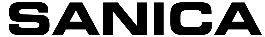 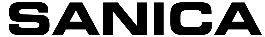 SANİCA ISI SANAYİ A.Ş. 40.000.000 TL Nominal Değerli Payların Halka Arz Yoluyla Satışı ile İlgili Talep Formu SANİCA ISI SANAYİ A.Ş. 40.000.000 TL Nominal Değerli Payların Halka Arz Yoluyla Satışı ile İlgili Talep Formu SANİCA ISI SANAYİ A.Ş. 40.000.000 TL Nominal Değerli Payların Halka Arz Yoluyla Satışı ile İlgili Talep Formu SANİCA ISI SANAYİ A.Ş. 40.000.000 TL Nominal Değerli Payların Halka Arz Yoluyla Satışı ile İlgili Talep Formu SANİCA ISI SANAYİ A.Ş. 40.000.000 TL Nominal Değerli Payların Halka Arz Yoluyla Satışı ile İlgili Talep Formu SANİCA ISI SANAYİ A.Ş. 40.000.000 TL Nominal Değerli Payların Halka Arz Yoluyla Satışı ile İlgili Talep Formu SANİCA ISI SANAYİ A.Ş. 40.000.000 TL Nominal Değerli Payların Halka Arz Yoluyla Satışı ile İlgili Talep Formu SANİCA ISI SANAYİ A.Ş. 40.000.000 TL Nominal Değerli Payların Halka Arz Yoluyla Satışı ile İlgili Talep Formu SANİCA ISI SANAYİ A.Ş. 40.000.000 TL Nominal Değerli Payların Halka Arz Yoluyla Satışı ile İlgili Talep Formu SANİCA ISI SANAYİ A.Ş. 40.000.000 TL Nominal Değerli Payların Halka Arz Yoluyla Satışı ile İlgili Talep Formu SANİCA ISI SANAYİ A.Ş. 40.000.000 TL Nominal Değerli Payların Halka Arz Yoluyla Satışı ile İlgili Talep Formu SANİCA ISI SANAYİ A.Ş. 40.000.000 TL Nominal Değerli Payların Halka Arz Yoluyla Satışı ile İlgili Talep Formu SANİCA ISI SANAYİ A.Ş. 40.000.000 TL Nominal Değerli Payların Halka Arz Yoluyla Satışı ile İlgili Talep Formu SANİCA ISI SANAYİ A.Ş. 40.000.000 TL Nominal Değerli Payların Halka Arz Yoluyla Satışı ile İlgili Talep Formu SANİCA ISI SANAYİ A.Ş. 40.000.000 TL Nominal Değerli Payların Halka Arz Yoluyla Satışı ile İlgili Talep Formu 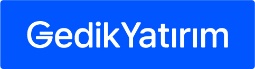 YURT İÇİ BİREYSEL YATIRIMCI TALEP FORMUYURT İÇİ BİREYSEL YATIRIMCI TALEP FORMUYURT İÇİ BİREYSEL YATIRIMCI TALEP FORMUYURT İÇİ BİREYSEL YATIRIMCI TALEP FORMUYURT İÇİ BİREYSEL YATIRIMCI TALEP FORMUYURT İÇİ BİREYSEL YATIRIMCI TALEP FORMUYURT İÇİ BİREYSEL YATIRIMCI TALEP FORMUYURT İÇİ BİREYSEL YATIRIMCI TALEP FORMUYURT İÇİ BİREYSEL YATIRIMCI TALEP FORMUYURT İÇİ BİREYSEL YATIRIMCI TALEP FORMUYURT İÇİ BİREYSEL YATIRIMCI TALEP FORMUYURT İÇİ BİREYSEL YATIRIMCI TALEP FORMUYURT İÇİ BİREYSEL YATIRIMCI TALEP FORMUYURT İÇİ BİREYSEL YATIRIMCI TALEP FORMUYURT İÇİ BİREYSEL YATIRIMCI TALEP FORMUYURT İÇİ BİREYSEL YATIRIMCI TALEP FORMUYURT İÇİ BİREYSEL YATIRIMCI TALEP FORMUYURT İÇİ BİREYSEL YATIRIMCI TALEP FORMUYURT İÇİ BİREYSEL YATIRIMCI TALEP FORMUYURT İÇİ BİREYSEL YATIRIMCI TALEP FORMUYURT İÇİ BİREYSEL YATIRIMCI TALEP FORMUYURT İÇİ BİREYSEL YATIRIMCI TALEP FORMUYATIRIMCI BİLGİLERİYATIRIMCI BİLGİLERİYATIRIMCI BİLGİLERİYATIRIMCI BİLGİLERİYATIRIMCI BİLGİLERİYATIRIMCI BİLGİLERİYATIRIMCI BİLGİLERİYATIRIMCI BİLGİLERİYATIRIMCI BİLGİLERİYATIRIMCI BİLGİLERİYATIRIMCI BİLGİLERİYATIRIMCI BİLGİLERİYATIRIMCI BİLGİLERİYATIRIMCI BİLGİLERİYATIRIMCI BİLGİLERİYATIRIMCI BİLGİLERİYATIRIMCI BİLGİLERİYATIRIMCI BİLGİLERİYATIRIMCI BİLGİLERİYATIRIMCI BİLGİLERİYATIRIMCI BİLGİLERİYATIRIMCI BİLGİLERİYatırım Hesap No:Yatırım Hesap No:Yatırım Hesap No:Yatırım Hesap No:Gerçek KişiGerçek KişiGerçek KişiGerçek KişiGerçek KişiGerçek KişiGerçek KişiGerçek KişiGerçek Kişiİkametgâh Bilgileri*İkametgâh Bilgileri*İkametgâh Bilgileri*İkametgâh Bilgileri*İkametgâh Bilgileri*İkametgâh Bilgileri*İkametgâh Bilgileri*İkametgâh Bilgileri*İkametgâh Bilgileri*İkametgâh Bilgileri*İkametgâh Bilgileri*İkametgâh Bilgileri*İkametgâh Bilgileri*Adı ve Soyadı*:Adı ve Soyadı*:Adı ve Soyadı*:Adı ve Soyadı*:Adres:Adres:Adres:Adres:TCKN*:TCKN*:TCKN*:TCKN*:Adres:Adres:Adres:Adres:Doğum Yeri*:Doğum Yeri*:Doğum Yeri*:Doğum Yeri*:Posta Kodu:Posta Kodu:Posta Kodu:Posta Kodu:Doğum Tarihi*:Doğum Tarihi*:Doğum Tarihi*:Doğum Tarihi*:Ülke:Ülke:Ülke:Ülke:Tüzel KişiTüzel KişiTüzel KişiTüzel KişiTüzel KişiTüzel KişiTüzel KişiTüzel KişiTüzel Kişiİl:İl:İl:İl:Kurum Adı*:Kurum Adı*:Kurum Adı*:Kurum Adı*:İlçe:İlçe:İlçe:İlçe:Vergi No*:Vergi No*:Vergi No*:Vergi No*:Tel / Cep Tel:Tel / Cep Tel:Tel / Cep Tel:Tel / Cep Tel:Vergi Dairesi*:Vergi Dairesi*:Vergi Dairesi*:Vergi Dairesi*:E-posta:E-posta:E-posta:E-posta:* Tam olarak doldurulması zorunludur. Eksik ya da yanlış olması durumda talep iptal olunabilir.* Tam olarak doldurulması zorunludur. Eksik ya da yanlış olması durumda talep iptal olunabilir.* Tam olarak doldurulması zorunludur. Eksik ya da yanlış olması durumda talep iptal olunabilir.* Tam olarak doldurulması zorunludur. Eksik ya da yanlış olması durumda talep iptal olunabilir.* Tam olarak doldurulması zorunludur. Eksik ya da yanlış olması durumda talep iptal olunabilir.* Tam olarak doldurulması zorunludur. Eksik ya da yanlış olması durumda talep iptal olunabilir.* Tam olarak doldurulması zorunludur. Eksik ya da yanlış olması durumda talep iptal olunabilir.* Tam olarak doldurulması zorunludur. Eksik ya da yanlış olması durumda talep iptal olunabilir.* Tam olarak doldurulması zorunludur. Eksik ya da yanlış olması durumda talep iptal olunabilir.* Tam olarak doldurulması zorunludur. Eksik ya da yanlış olması durumda talep iptal olunabilir.* Tam olarak doldurulması zorunludur. Eksik ya da yanlış olması durumda talep iptal olunabilir.* Tam olarak doldurulması zorunludur. Eksik ya da yanlış olması durumda talep iptal olunabilir.* Tam olarak doldurulması zorunludur. Eksik ya da yanlış olması durumda talep iptal olunabilir.* Tam olarak doldurulması zorunludur. Eksik ya da yanlış olması durumda talep iptal olunabilir.* Tam olarak doldurulması zorunludur. Eksik ya da yanlış olması durumda talep iptal olunabilir.* Tam olarak doldurulması zorunludur. Eksik ya da yanlış olması durumda talep iptal olunabilir.* Tam olarak doldurulması zorunludur. Eksik ya da yanlış olması durumda talep iptal olunabilir.* Tam olarak doldurulması zorunludur. Eksik ya da yanlış olması durumda talep iptal olunabilir.* Tam olarak doldurulması zorunludur. Eksik ya da yanlış olması durumda talep iptal olunabilir.* Tam olarak doldurulması zorunludur. Eksik ya da yanlış olması durumda talep iptal olunabilir.* Tam olarak doldurulması zorunludur. Eksik ya da yanlış olması durumda talep iptal olunabilir.* Tam olarak doldurulması zorunludur. Eksik ya da yanlış olması durumda talep iptal olunabilir.PAYLARIN BEDELİNİ ÖDEME ŞEKLİ VE TUTARLARIPAYLARIN BEDELİNİ ÖDEME ŞEKLİ VE TUTARLARIPAYLARIN BEDELİNİ ÖDEME ŞEKLİ VE TUTARLARIPAYLARIN BEDELİNİ ÖDEME ŞEKLİ VE TUTARLARIPAYLARIN BEDELİNİ ÖDEME ŞEKLİ VE TUTARLARIPAYLARIN BEDELİNİ ÖDEME ŞEKLİ VE TUTARLARIPAYLARIN BEDELİNİ ÖDEME ŞEKLİ VE TUTARLARIPAYLARIN BEDELİNİ ÖDEME ŞEKLİ VE TUTARLARIPAYLARIN BEDELİNİ ÖDEME ŞEKLİ VE TUTARLARIPAYLARIN BEDELİNİ ÖDEME ŞEKLİ VE TUTARLARIPAYLARIN BEDELİNİ ÖDEME ŞEKLİ VE TUTARLARIPAYLARIN BEDELİNİ ÖDEME ŞEKLİ VE TUTARLARIPAYLARIN BEDELİNİ ÖDEME ŞEKLİ VE TUTARLARIPAYLARIN BEDELİNİ ÖDEME ŞEKLİ VE TUTARLARIPAYLARIN BEDELİNİ ÖDEME ŞEKLİ VE TUTARLARIPAYLARIN BEDELİNİ ÖDEME ŞEKLİ VE TUTARLARIPAYLARIN BEDELİNİ ÖDEME ŞEKLİ VE TUTARLARIPAYLARIN BEDELİNİ ÖDEME ŞEKLİ VE TUTARLARIPAYLARIN BEDELİNİ ÖDEME ŞEKLİ VE TUTARLARIPAYLARIN BEDELİNİ ÖDEME ŞEKLİ VE TUTARLARIPAYLARIN BEDELİNİ ÖDEME ŞEKLİ VE TUTARLARIPAYLARIN BEDELİNİ ÖDEME ŞEKLİ VE TUTARLARI□ Nakit Ödeme ……………… TL                                              □ Kredili Başvuru Tutarı …...……………  TL                                  □ Blokaj (detayları aşağıdadır) ……………… TL□ Nakit Ödeme ……………… TL                                              □ Kredili Başvuru Tutarı …...……………  TL                                  □ Blokaj (detayları aşağıdadır) ……………… TL□ Nakit Ödeme ……………… TL                                              □ Kredili Başvuru Tutarı …...……………  TL                                  □ Blokaj (detayları aşağıdadır) ……………… TL□ Nakit Ödeme ……………… TL                                              □ Kredili Başvuru Tutarı …...……………  TL                                  □ Blokaj (detayları aşağıdadır) ……………… TL□ Nakit Ödeme ……………… TL                                              □ Kredili Başvuru Tutarı …...……………  TL                                  □ Blokaj (detayları aşağıdadır) ……………… TL□ Nakit Ödeme ……………… TL                                              □ Kredili Başvuru Tutarı …...……………  TL                                  □ Blokaj (detayları aşağıdadır) ……………… TL□ Nakit Ödeme ……………… TL                                              □ Kredili Başvuru Tutarı …...……………  TL                                  □ Blokaj (detayları aşağıdadır) ……………… TL□ Nakit Ödeme ……………… TL                                              □ Kredili Başvuru Tutarı …...……………  TL                                  □ Blokaj (detayları aşağıdadır) ……………… TL□ Nakit Ödeme ……………… TL                                              □ Kredili Başvuru Tutarı …...……………  TL                                  □ Blokaj (detayları aşağıdadır) ……………… TL□ Nakit Ödeme ……………… TL                                              □ Kredili Başvuru Tutarı …...……………  TL                                  □ Blokaj (detayları aşağıdadır) ……………… TL□ Nakit Ödeme ……………… TL                                              □ Kredili Başvuru Tutarı …...……………  TL                                  □ Blokaj (detayları aşağıdadır) ……………… TL□ Nakit Ödeme ……………… TL                                              □ Kredili Başvuru Tutarı …...……………  TL                                  □ Blokaj (detayları aşağıdadır) ……………… TL□ Nakit Ödeme ……………… TL                                              □ Kredili Başvuru Tutarı …...……………  TL                                  □ Blokaj (detayları aşağıdadır) ……………… TL□ Nakit Ödeme ……………… TL                                              □ Kredili Başvuru Tutarı …...……………  TL                                  □ Blokaj (detayları aşağıdadır) ……………… TL□ Nakit Ödeme ……………… TL                                              □ Kredili Başvuru Tutarı …...……………  TL                                  □ Blokaj (detayları aşağıdadır) ……………… TL□ Nakit Ödeme ……………… TL                                              □ Kredili Başvuru Tutarı …...……………  TL                                  □ Blokaj (detayları aşağıdadır) ……………… TL□ Nakit Ödeme ……………… TL                                              □ Kredili Başvuru Tutarı …...……………  TL                                  □ Blokaj (detayları aşağıdadır) ……………… TL□ Nakit Ödeme ……………… TL                                              □ Kredili Başvuru Tutarı …...……………  TL                                  □ Blokaj (detayları aşağıdadır) ……………… TL□ Nakit Ödeme ……………… TL                                              □ Kredili Başvuru Tutarı …...……………  TL                                  □ Blokaj (detayları aşağıdadır) ……………… TL□ Nakit Ödeme ……………… TL                                              □ Kredili Başvuru Tutarı …...……………  TL                                  □ Blokaj (detayları aşağıdadır) ……………… TL□ Nakit Ödeme ……………… TL                                              □ Kredili Başvuru Tutarı …...……………  TL                                  □ Blokaj (detayları aşağıdadır) ……………… TL□ Nakit Ödeme ……………… TL                                              □ Kredili Başvuru Tutarı …...……………  TL                                  □ Blokaj (detayları aşağıdadır) ……………… TLKıymet Blokesi ile Talepte Bulunulması Halinde (Bloke bozdurma yöntemi değişken yöntemdir)Kıymet Blokesi ile Talepte Bulunulması Halinde (Bloke bozdurma yöntemi değişken yöntemdir)Kıymet Blokesi ile Talepte Bulunulması Halinde (Bloke bozdurma yöntemi değişken yöntemdir)Kıymet Blokesi ile Talepte Bulunulması Halinde (Bloke bozdurma yöntemi değişken yöntemdir)Kıymet Blokesi ile Talepte Bulunulması Halinde (Bloke bozdurma yöntemi değişken yöntemdir)Kıymet Blokesi ile Talepte Bulunulması Halinde (Bloke bozdurma yöntemi değişken yöntemdir)Kıymet Blokesi ile Talepte Bulunulması Halinde (Bloke bozdurma yöntemi değişken yöntemdir)Kıymet Blokesi ile Talepte Bulunulması Halinde (Bloke bozdurma yöntemi değişken yöntemdir)Kıymet Blokesi ile Talepte Bulunulması Halinde (Bloke bozdurma yöntemi değişken yöntemdir)Kıymet Blokesi ile Talepte Bulunulması Halinde (Bloke bozdurma yöntemi değişken yöntemdir)Kıymet Blokesi ile Talepte Bulunulması Halinde (Bloke bozdurma yöntemi değişken yöntemdir)Kıymet Blokesi ile Talepte Bulunulması Halinde (Bloke bozdurma yöntemi değişken yöntemdir)Kıymet Blokesi ile Talepte Bulunulması Halinde (Bloke bozdurma yöntemi değişken yöntemdir)Kıymet Blokesi ile Talepte Bulunulması Halinde (Bloke bozdurma yöntemi değişken yöntemdir)Kıymet Blokesi ile Talepte Bulunulması Halinde (Bloke bozdurma yöntemi değişken yöntemdir)Kıymet Blokesi ile Talepte Bulunulması Halinde (Bloke bozdurma yöntemi değişken yöntemdir)Kıymet Blokesi ile Talepte Bulunulması Halinde (Bloke bozdurma yöntemi değişken yöntemdir)Kıymet Blokesi ile Talepte Bulunulması Halinde (Bloke bozdurma yöntemi değişken yöntemdir)Kıymet Blokesi ile Talepte Bulunulması Halinde (Bloke bozdurma yöntemi değişken yöntemdir)Kıymet Blokesi ile Talepte Bulunulması Halinde (Bloke bozdurma yöntemi değişken yöntemdir)Kıymet Blokesi ile Talepte Bulunulması Halinde (Bloke bozdurma yöntemi değişken yöntemdir)Kıymet Blokesi ile Talepte Bulunulması Halinde (Bloke bozdurma yöntemi değişken yöntemdir)Teminat TürüTeminat TürüTeminat TürüTeminat TürüTeminat TürüTeminat TürüTeminat TürüTeminat TürüTeminat TürüTeminat TürüTeminat TürüTeminat TürüBozdurma SırasıBozdurma SırasıBozdurma SırasıBozdurma SırasıNominalNominalNominalNominalNominalTutar (TL)□Para Piyasası FonuPara Piyasası FonuPara Piyasası FonuPara Piyasası FonuPara Piyasası FonuPara Piyasası FonuPara Piyasası FonuPara Piyasası FonuPara Piyasası FonuPara Piyasası FonuPara Piyasası Fonu□Kısa Vadeli Borçlanma Araçları FonuKısa Vadeli Borçlanma Araçları FonuKısa Vadeli Borçlanma Araçları FonuKısa Vadeli Borçlanma Araçları FonuKısa Vadeli Borçlanma Araçları FonuKısa Vadeli Borçlanma Araçları FonuKısa Vadeli Borçlanma Araçları FonuKısa Vadeli Borçlanma Araçları FonuKısa Vadeli Borçlanma Araçları FonuKısa Vadeli Borçlanma Araçları FonuKısa Vadeli Borçlanma Araçları Fonu□TL DİBSTL DİBSTL DİBSTL DİBSTL DİBSTL DİBSTL DİBSTL DİBSTL DİBSTL DİBSTL DİBS□Döviz Cinsinden ve Dövize Endeksli DİBSDöviz Cinsinden ve Dövize Endeksli DİBSDöviz Cinsinden ve Dövize Endeksli DİBSDöviz Cinsinden ve Dövize Endeksli DİBSDöviz Cinsinden ve Dövize Endeksli DİBSDöviz Cinsinden ve Dövize Endeksli DİBSDöviz Cinsinden ve Dövize Endeksli DİBSDöviz Cinsinden ve Dövize Endeksli DİBSDöviz Cinsinden ve Dövize Endeksli DİBSDöviz Cinsinden ve Dövize Endeksli DİBSDöviz Cinsinden ve Dövize Endeksli DİBS□Eurobond (T.C. Hazine ve Maliye Bakanlığı’nın ihraç ettiği)Eurobond (T.C. Hazine ve Maliye Bakanlığı’nın ihraç ettiği)Eurobond (T.C. Hazine ve Maliye Bakanlığı’nın ihraç ettiği)Eurobond (T.C. Hazine ve Maliye Bakanlığı’nın ihraç ettiği)Eurobond (T.C. Hazine ve Maliye Bakanlığı’nın ihraç ettiği)Eurobond (T.C. Hazine ve Maliye Bakanlığı’nın ihraç ettiği)Eurobond (T.C. Hazine ve Maliye Bakanlığı’nın ihraç ettiği)Eurobond (T.C. Hazine ve Maliye Bakanlığı’nın ihraç ettiği)Eurobond (T.C. Hazine ve Maliye Bakanlığı’nın ihraç ettiği)Eurobond (T.C. Hazine ve Maliye Bakanlığı’nın ihraç ettiği)Eurobond (T.C. Hazine ve Maliye Bakanlığı’nın ihraç ettiği)□Özel Sektör Borçlanma Aracı (her aracı kurum sadece ihracına kendi aracılık ettiği ve Borsa İstanbul’da işlem görenleri kabul edebilir)Özel Sektör Borçlanma Aracı (her aracı kurum sadece ihracına kendi aracılık ettiği ve Borsa İstanbul’da işlem görenleri kabul edebilir)Özel Sektör Borçlanma Aracı (her aracı kurum sadece ihracına kendi aracılık ettiği ve Borsa İstanbul’da işlem görenleri kabul edebilir)Özel Sektör Borçlanma Aracı (her aracı kurum sadece ihracına kendi aracılık ettiği ve Borsa İstanbul’da işlem görenleri kabul edebilir)Özel Sektör Borçlanma Aracı (her aracı kurum sadece ihracına kendi aracılık ettiği ve Borsa İstanbul’da işlem görenleri kabul edebilir)Özel Sektör Borçlanma Aracı (her aracı kurum sadece ihracına kendi aracılık ettiği ve Borsa İstanbul’da işlem görenleri kabul edebilir)Özel Sektör Borçlanma Aracı (her aracı kurum sadece ihracına kendi aracılık ettiği ve Borsa İstanbul’da işlem görenleri kabul edebilir)Özel Sektör Borçlanma Aracı (her aracı kurum sadece ihracına kendi aracılık ettiği ve Borsa İstanbul’da işlem görenleri kabul edebilir)Özel Sektör Borçlanma Aracı (her aracı kurum sadece ihracına kendi aracılık ettiği ve Borsa İstanbul’da işlem görenleri kabul edebilir)Özel Sektör Borçlanma Aracı (her aracı kurum sadece ihracına kendi aracılık ettiği ve Borsa İstanbul’da işlem görenleri kabul edebilir)Özel Sektör Borçlanma Aracı (her aracı kurum sadece ihracına kendi aracılık ettiği ve Borsa İstanbul’da işlem görenleri kabul edebilir)□Pay (BİST 30’da yer alan paylar)Pay (BİST 30’da yer alan paylar)Pay (BİST 30’da yer alan paylar)Pay (BİST 30’da yer alan paylar)Pay (BİST 30’da yer alan paylar)Pay (BİST 30’da yer alan paylar)Pay (BİST 30’da yer alan paylar)Pay (BİST 30’da yer alan paylar)Pay (BİST 30’da yer alan paylar)Pay (BİST 30’da yer alan paylar)Pay (BİST 30’da yer alan paylar)□Kira Sertifikaları (Borsada işlem gören)Kira Sertifikaları (Borsada işlem gören)Kira Sertifikaları (Borsada işlem gören)Kira Sertifikaları (Borsada işlem gören)Kira Sertifikaları (Borsada işlem gören)Kira Sertifikaları (Borsada işlem gören)Kira Sertifikaları (Borsada işlem gören)Kira Sertifikaları (Borsada işlem gören)Kira Sertifikaları (Borsada işlem gören)Kira Sertifikaları (Borsada işlem gören)Kira Sertifikaları (Borsada işlem gören)□Hisse Senedi FonuHisse Senedi FonuHisse Senedi FonuHisse Senedi FonuHisse Senedi FonuHisse Senedi FonuHisse Senedi FonuHisse Senedi FonuHisse Senedi FonuHisse Senedi FonuHisse Senedi Fonu□Borçlanma Araçları FonuBorçlanma Araçları FonuBorçlanma Araçları FonuBorçlanma Araçları FonuBorçlanma Araçları FonuBorçlanma Araçları FonuBorçlanma Araçları FonuBorçlanma Araçları FonuBorçlanma Araçları FonuBorçlanma Araçları FonuBorçlanma Araçları Fonu□Özel Sektör Borçlanma Araçları FonuÖzel Sektör Borçlanma Araçları FonuÖzel Sektör Borçlanma Araçları FonuÖzel Sektör Borçlanma Araçları FonuÖzel Sektör Borçlanma Araçları FonuÖzel Sektör Borçlanma Araçları FonuÖzel Sektör Borçlanma Araçları FonuÖzel Sektör Borçlanma Araçları FonuÖzel Sektör Borçlanma Araçları FonuÖzel Sektör Borçlanma Araçları FonuÖzel Sektör Borçlanma Araçları Fonu□Değişken FonDeğişken FonDeğişken FonDeğişken FonDeğişken FonDeğişken FonDeğişken FonDeğişken FonDeğişken FonDeğişken FonDeğişken Fon□Vadeli Mevduat /Katılma Hesabı Blokesi – TLVadeli Mevduat /Katılma Hesabı Blokesi – TLVadeli Mevduat /Katılma Hesabı Blokesi – TLVadeli Mevduat /Katılma Hesabı Blokesi – TLVadeli Mevduat /Katılma Hesabı Blokesi – TLVadeli Mevduat /Katılma Hesabı Blokesi – TLVadeli Mevduat /Katılma Hesabı Blokesi – TLVadeli Mevduat /Katılma Hesabı Blokesi – TLVadeli Mevduat /Katılma Hesabı Blokesi – TLVadeli Mevduat /Katılma Hesabı Blokesi – TLVadeli Mevduat /Katılma Hesabı Blokesi – TL□Vadeli Mevduat Blokesi /Katılma Hesabı Blokesi – ABD DolarıVadeli Mevduat Blokesi /Katılma Hesabı Blokesi – ABD DolarıVadeli Mevduat Blokesi /Katılma Hesabı Blokesi – ABD DolarıVadeli Mevduat Blokesi /Katılma Hesabı Blokesi – ABD DolarıVadeli Mevduat Blokesi /Katılma Hesabı Blokesi – ABD DolarıVadeli Mevduat Blokesi /Katılma Hesabı Blokesi – ABD DolarıVadeli Mevduat Blokesi /Katılma Hesabı Blokesi – ABD DolarıVadeli Mevduat Blokesi /Katılma Hesabı Blokesi – ABD DolarıVadeli Mevduat Blokesi /Katılma Hesabı Blokesi – ABD DolarıVadeli Mevduat Blokesi /Katılma Hesabı Blokesi – ABD DolarıVadeli Mevduat Blokesi /Katılma Hesabı Blokesi – ABD Doları□Vadeli Mevduat Blokesi/Katılma Hesabı Blokesi – AvroVadeli Mevduat Blokesi/Katılma Hesabı Blokesi – AvroVadeli Mevduat Blokesi/Katılma Hesabı Blokesi – AvroVadeli Mevduat Blokesi/Katılma Hesabı Blokesi – AvroVadeli Mevduat Blokesi/Katılma Hesabı Blokesi – AvroVadeli Mevduat Blokesi/Katılma Hesabı Blokesi – AvroVadeli Mevduat Blokesi/Katılma Hesabı Blokesi – AvroVadeli Mevduat Blokesi/Katılma Hesabı Blokesi – AvroVadeli Mevduat Blokesi/Katılma Hesabı Blokesi – AvroVadeli Mevduat Blokesi/Katılma Hesabı Blokesi – AvroVadeli Mevduat Blokesi/Katılma Hesabı Blokesi – Avro□Vadeli Mevduat Blokesi /Katılma Hesabı Blokesi – İngiliz SterliniVadeli Mevduat Blokesi /Katılma Hesabı Blokesi – İngiliz SterliniVadeli Mevduat Blokesi /Katılma Hesabı Blokesi – İngiliz SterliniVadeli Mevduat Blokesi /Katılma Hesabı Blokesi – İngiliz SterliniVadeli Mevduat Blokesi /Katılma Hesabı Blokesi – İngiliz SterliniVadeli Mevduat Blokesi /Katılma Hesabı Blokesi – İngiliz SterliniVadeli Mevduat Blokesi /Katılma Hesabı Blokesi – İngiliz SterliniVadeli Mevduat Blokesi /Katılma Hesabı Blokesi – İngiliz SterliniVadeli Mevduat Blokesi /Katılma Hesabı Blokesi – İngiliz SterliniVadeli Mevduat Blokesi /Katılma Hesabı Blokesi – İngiliz SterliniVadeli Mevduat Blokesi /Katılma Hesabı Blokesi – İngiliz Sterlini□Döviz Blokesi – ABD DolarıDöviz Blokesi – ABD DolarıDöviz Blokesi – ABD DolarıDöviz Blokesi – ABD DolarıDöviz Blokesi – ABD DolarıDöviz Blokesi – ABD DolarıDöviz Blokesi – ABD DolarıDöviz Blokesi – ABD DolarıDöviz Blokesi – ABD DolarıDöviz Blokesi – ABD DolarıDöviz Blokesi – ABD Doları□Döviz Blokesi – AvroDöviz Blokesi – AvroDöviz Blokesi – AvroDöviz Blokesi – AvroDöviz Blokesi – AvroDöviz Blokesi – AvroDöviz Blokesi – AvroDöviz Blokesi – AvroDöviz Blokesi – AvroDöviz Blokesi – AvroDöviz Blokesi – Avro□Döviz Blokesi – İngiliz SterliniDöviz Blokesi – İngiliz SterliniDöviz Blokesi – İngiliz SterliniDöviz Blokesi – İngiliz SterliniDöviz Blokesi – İngiliz SterliniDöviz Blokesi – İngiliz SterliniDöviz Blokesi – İngiliz SterliniDöviz Blokesi – İngiliz SterliniDöviz Blokesi – İngiliz SterliniDöviz Blokesi – İngiliz SterliniDöviz Blokesi – İngiliz SterliniDöviz Blokesi ile Talepte Bulunulması Halinde:Döviz Blokesi ile Talepte Bulunulması Halinde:Döviz Blokesi ile Talepte Bulunulması Halinde:Döviz Blokesi ile Talepte Bulunulması Halinde:Döviz Blokesi ile Talepte Bulunulması Halinde:Döviz Blokesi ile Talepte Bulunulması Halinde:Döviz Blokesi ile Talepte Bulunulması Halinde:Döviz Blokesi ile Talepte Bulunulması Halinde:Döviz Blokesi ile Talepte Bulunulması Halinde:Döviz Blokesi ile Talepte Bulunulması Halinde:Döviz Blokesi ile Talepte Bulunulması Halinde:Döviz Blokesi ile Talepte Bulunulması Halinde:Döviz Blokesi ile Talepte Bulunulması Halinde:Döviz Blokesi ile Talepte Bulunulması Halinde:Döviz Blokesi ile Talepte Bulunulması Halinde:Döviz Blokesi ile Talepte Bulunulması Halinde:Döviz Blokesi ile Talepte Bulunulması Halinde:Döviz Blokesi ile Talepte Bulunulması Halinde:Döviz Blokesi ile Talepte Bulunulması Halinde:Döviz Blokesi ile Talepte Bulunulması Halinde:Döviz Blokesi ile Talepte Bulunulması Halinde:Döviz Blokesi ile Talepte Bulunulması Halinde:□ABD DolarıABD Doları……………… ABD Doları……………… ABD Doları……………… ABD Doları□Euro……………… Euro……………… Euro……………… Euro□□□İngiliz Sterliniİngiliz Sterliniİngiliz Sterliniİngiliz Sterlini……………… İngiliz Sterlini……………… İngiliz Sterlini……………… İngiliz Sterlini……………… İngiliz SterliniBlokaja Konu Döviz Hesap: ……….. IBAN: …………………………………………………………………………………………………………………………Blokaja Konu Döviz Hesap: ……….. IBAN: …………………………………………………………………………………………………………………………Blokaja Konu Döviz Hesap: ……….. IBAN: …………………………………………………………………………………………………………………………Blokaja Konu Döviz Hesap: ……….. IBAN: …………………………………………………………………………………………………………………………Blokaja Konu Döviz Hesap: ……….. IBAN: …………………………………………………………………………………………………………………………Blokaja Konu Döviz Hesap: ……….. IBAN: …………………………………………………………………………………………………………………………Blokaja Konu Döviz Hesap: ……….. IBAN: …………………………………………………………………………………………………………………………Blokaja Konu Döviz Hesap: ……….. IBAN: …………………………………………………………………………………………………………………………Blokaja Konu Döviz Hesap: ……….. IBAN: …………………………………………………………………………………………………………………………Blokaja Konu Döviz Hesap: ……….. IBAN: …………………………………………………………………………………………………………………………Blokaja Konu Döviz Hesap: ……….. IBAN: …………………………………………………………………………………………………………………………Blokaja Konu Döviz Hesap: ……….. IBAN: …………………………………………………………………………………………………………………………Blokaja Konu Döviz Hesap: ……….. IBAN: …………………………………………………………………………………………………………………………Blokaja Konu Döviz Hesap: ……….. IBAN: …………………………………………………………………………………………………………………………Blokaja Konu Döviz Hesap: ……….. IBAN: …………………………………………………………………………………………………………………………Blokaja Konu Döviz Hesap: ……….. IBAN: …………………………………………………………………………………………………………………………Blokaja Konu Döviz Hesap: ……….. IBAN: …………………………………………………………………………………………………………………………Blokaja Konu Döviz Hesap: ……….. IBAN: …………………………………………………………………………………………………………………………Blokaja Konu Döviz Hesap: ……….. IBAN: …………………………………………………………………………………………………………………………Blokaja Konu Döviz Hesap: ……….. IBAN: …………………………………………………………………………………………………………………………Blokaja Konu Döviz Hesap: ……….. IBAN: …………………………………………………………………………………………………………………………Blokaja Konu Döviz Hesap: ……….. IBAN: …………………………………………………………………………………………………………………………TALEP EDİLEN PAY MİKTARITALEP EDİLEN PAY MİKTARITALEP EDİLEN PAY MİKTARITALEP EDİLEN PAY MİKTARITALEP EDİLEN PAY MİKTARITALEP EDİLEN PAY MİKTARITALEP EDİLEN PAY MİKTARITALEP EDİLEN PAY MİKTARITALEP EDİLEN PAY MİKTARITALEP EDİLEN PAY MİKTARITALEP EDİLEN PAY MİKTARITALEP EDİLEN PAY MİKTARITALEP EDİLEN PAY MİKTARITALEP EDİLEN PAY MİKTARITALEP EDİLEN PAY MİKTARITALEP EDİLEN PAY MİKTARITALEP EDİLEN PAY MİKTARITALEP EDİLEN PAY MİKTARITALEP EDİLEN PAY MİKTARITALEP EDİLEN PAY MİKTARITALEP EDİLEN PAY MİKTARITALEP EDİLEN PAY MİKTARIHalka arz için 1 TL nominal değerdeki bir payın satış fiyatı 20,03 TL olarak belirlenmiştir.Halka arz için 1 TL nominal değerdeki bir payın satış fiyatı 20,03 TL olarak belirlenmiştir.Halka arz için 1 TL nominal değerdeki bir payın satış fiyatı 20,03 TL olarak belirlenmiştir.Halka arz için 1 TL nominal değerdeki bir payın satış fiyatı 20,03 TL olarak belirlenmiştir.Halka arz için 1 TL nominal değerdeki bir payın satış fiyatı 20,03 TL olarak belirlenmiştir.Halka arz için 1 TL nominal değerdeki bir payın satış fiyatı 20,03 TL olarak belirlenmiştir.Halka arz için 1 TL nominal değerdeki bir payın satış fiyatı 20,03 TL olarak belirlenmiştir.Halka arz için 1 TL nominal değerdeki bir payın satış fiyatı 20,03 TL olarak belirlenmiştir.Halka arz için 1 TL nominal değerdeki bir payın satış fiyatı 20,03 TL olarak belirlenmiştir.Halka arz için 1 TL nominal değerdeki bir payın satış fiyatı 20,03 TL olarak belirlenmiştir.Halka arz için 1 TL nominal değerdeki bir payın satış fiyatı 20,03 TL olarak belirlenmiştir.Halka arz için 1 TL nominal değerdeki bir payın satış fiyatı 20,03 TL olarak belirlenmiştir.Halka arz için 1 TL nominal değerdeki bir payın satış fiyatı 20,03 TL olarak belirlenmiştir.Halka arz için 1 TL nominal değerdeki bir payın satış fiyatı 20,03 TL olarak belirlenmiştir.Halka arz için 1 TL nominal değerdeki bir payın satış fiyatı 20,03 TL olarak belirlenmiştir.Halka arz için 1 TL nominal değerdeki bir payın satış fiyatı 20,03 TL olarak belirlenmiştir.Halka arz için 1 TL nominal değerdeki bir payın satış fiyatı 20,03 TL olarak belirlenmiştir.Halka arz için 1 TL nominal değerdeki bir payın satış fiyatı 20,03 TL olarak belirlenmiştir.Halka arz için 1 TL nominal değerdeki bir payın satış fiyatı 20,03 TL olarak belirlenmiştir.Halka arz için 1 TL nominal değerdeki bir payın satış fiyatı 20,03 TL olarak belirlenmiştir.Halka arz için 1 TL nominal değerdeki bir payın satış fiyatı 20,03 TL olarak belirlenmiştir.Halka arz için 1 TL nominal değerdeki bir payın satış fiyatı 20,03 TL olarak belirlenmiştir.Adet Bazında TalepAdet Bazında TalepAdet Bazında TalepAdet Bazında TalepAdet Bazında TalepAdet Bazında TalepAdet Bazında TalepAdet Bazında TalepAdet Bazında TalepAdet Bazında TalepAdet Bazında TalepAdet Bazında TalepAdet Bazında TalepAdet Bazında TalepAdet Bazında TalepAdet Bazında TalepAdet Bazında TalepTalep Edilen Toplam Nominal: ……………….Nominal  (1 TL ve katları)Talep Edilen Toplam Nominal: ……………….Nominal  (1 TL ve katları)Talep Edilen Toplam Nominal: ……………….Nominal  (1 TL ve katları)Talep Edilen Toplam Nominal: ……………….Nominal  (1 TL ve katları)Talep Edilen Toplam Nominal: ……………….Nominal  (1 TL ve katları)Talep Edilen Toplam Nominal: ……………….Nominal  (1 TL ve katları)Talep Edilen Toplam Nominal: ……………….Nominal  (1 TL ve katları)Talep Edilen Toplam Nominal: ……………….Nominal  (1 TL ve katları)Talep Edilen Toplam Nominal: ……………….Nominal  (1 TL ve katları)Talep Edilen Toplam Nominal: ……………….Nominal  (1 TL ve katları)Talep Edilen Toplam Nominal: ……………….Nominal  (1 TL ve katları)Talep Edilen Toplam Nominal: ……………….Nominal  (1 TL ve katları)Talep Edilen Toplam Nominal: ……………….Nominal  (1 TL ve katları)Talep Edilen Toplam Nominal: ……………….Nominal  (1 TL ve katları)Talep Edilen Toplam Nominal: ……………….Nominal  (1 TL ve katları)Talep Edilen Toplam Nominal: ……………….Nominal  (1 TL ve katları)Talep Edilen Toplam Nominal: ……………….Nominal  (1 TL ve katları)Talep Edilen Toplam Nominal: ……………….Nominal  (1 TL ve katları)Talep Edilen Toplam Nominal: ……………….Nominal  (1 TL ve katları)Talep Edilen Toplam Nominal: ……………….Nominal  (1 TL ve katları)Talep Edilen Toplam Nominal: ……………….Nominal  (1 TL ve katları)Talep Edilen Toplam Nominal: ……………….Nominal  (1 TL ve katları)Ödenen Toplam Tutar = Talep Bedeli: ……………,……TLÖdenen Toplam Tutar = Talep Bedeli: ……………,……TLÖdenen Toplam Tutar = Talep Bedeli: ……………,……TLÖdenen Toplam Tutar = Talep Bedeli: ……………,……TLÖdenen Toplam Tutar = Talep Bedeli: ……………,……TLÖdenen Toplam Tutar = Talep Bedeli: ……………,……TLÖdenen Toplam Tutar = Talep Bedeli: ……………,……TLÖdenen Toplam Tutar = Talep Bedeli: ……………,……TLÖdenen Toplam Tutar = Talep Bedeli: ……………,……TLÖdenen Toplam Tutar = Talep Bedeli: ……………,……TLÖdenen Toplam Tutar = Talep Bedeli: ……………,……TLÖdenen Toplam Tutar = Talep Bedeli: ……………,……TLÖdenen Toplam Tutar = Talep Bedeli: ……………,……TLÖdenen Toplam Tutar = Talep Bedeli: ……………,……TLÖdenen Toplam Tutar = Talep Bedeli: ……………,……TLÖdenen Toplam Tutar = Talep Bedeli: ……………,……TLÖdenen Toplam Tutar = Talep Bedeli: ……………,……TLÖdenen Toplam Tutar = Talep Bedeli: ……………,……TLÖdenen Toplam Tutar = Talep Bedeli: ……………,……TLÖdenen Toplam Tutar = Talep Bedeli: ……………,……TLÖdenen Toplam Tutar = Talep Bedeli: ……………,……TLÖdenen Toplam Tutar = Talep Bedeli: ……………,……TLKabul Edilebilecek Asgari Miktar  (Giriş Zorunlu Değildir) (1 pay, 1 TL nominal değerli paya karşılıktır)Kabul Edilebilecek Asgari Miktar  (Giriş Zorunlu Değildir) (1 pay, 1 TL nominal değerli paya karşılıktır)Kabul Edilebilecek Asgari Miktar  (Giriş Zorunlu Değildir) (1 pay, 1 TL nominal değerli paya karşılıktır)Kabul Edilebilecek Asgari Miktar  (Giriş Zorunlu Değildir) (1 pay, 1 TL nominal değerli paya karşılıktır)Kabul Edilebilecek Asgari Miktar  (Giriş Zorunlu Değildir) (1 pay, 1 TL nominal değerli paya karşılıktır)Kabul Edilebilecek Asgari Miktar  (Giriş Zorunlu Değildir) (1 pay, 1 TL nominal değerli paya karşılıktır)Kabul Edilebilecek Asgari Miktar  (Giriş Zorunlu Değildir) (1 pay, 1 TL nominal değerli paya karşılıktır)Kabul Edilebilecek Asgari Miktar  (Giriş Zorunlu Değildir) (1 pay, 1 TL nominal değerli paya karşılıktır)Kabul Edilebilecek Asgari Miktar  (Giriş Zorunlu Değildir) (1 pay, 1 TL nominal değerli paya karşılıktır)Kabul Edilebilecek Asgari Miktar  (Giriş Zorunlu Değildir) (1 pay, 1 TL nominal değerli paya karşılıktır)Kabul Edilebilecek Asgari Miktar  (Giriş Zorunlu Değildir) (1 pay, 1 TL nominal değerli paya karşılıktır)Kabul Edilebilecek Asgari Miktar  (Giriş Zorunlu Değildir) (1 pay, 1 TL nominal değerli paya karşılıktır)Kabul Edilebilecek Asgari Miktar  (Giriş Zorunlu Değildir) (1 pay, 1 TL nominal değerli paya karşılıktır)Kabul Edilebilecek Asgari Miktar  (Giriş Zorunlu Değildir) (1 pay, 1 TL nominal değerli paya karşılıktır)Kabul Edilebilecek Asgari Miktar  (Giriş Zorunlu Değildir) (1 pay, 1 TL nominal değerli paya karşılıktır)Kabul Edilebilecek Asgari Miktar  (Giriş Zorunlu Değildir) (1 pay, 1 TL nominal değerli paya karşılıktır)Kabul Edilebilecek Asgari Miktar  (Giriş Zorunlu Değildir) (1 pay, 1 TL nominal değerli paya karşılıktır)Kabul Edilebilecek Asgari Miktar  (Giriş Zorunlu Değildir) (1 pay, 1 TL nominal değerli paya karşılıktır)Kabul Edilebilecek Asgari Miktar  (Giriş Zorunlu Değildir) (1 pay, 1 TL nominal değerli paya karşılıktır)……………….Nominal  (1 TL ve katları)……………….Nominal  (1 TL ve katları)……………….Nominal  (1 TL ve katları)TESLİM ŞEKLİ-KAZANILAN PAYLARA İLİŞKİN VİRMAN BİLGİLERİTESLİM ŞEKLİ-KAZANILAN PAYLARA İLİŞKİN VİRMAN BİLGİLERİTESLİM ŞEKLİ-KAZANILAN PAYLARA İLİŞKİN VİRMAN BİLGİLERİTESLİM ŞEKLİ-KAZANILAN PAYLARA İLİŞKİN VİRMAN BİLGİLERİTESLİM ŞEKLİ-KAZANILAN PAYLARA İLİŞKİN VİRMAN BİLGİLERİTESLİM ŞEKLİ-KAZANILAN PAYLARA İLİŞKİN VİRMAN BİLGİLERİTESLİM ŞEKLİ-KAZANILAN PAYLARA İLİŞKİN VİRMAN BİLGİLERİTESLİM ŞEKLİ-KAZANILAN PAYLARA İLİŞKİN VİRMAN BİLGİLERİTESLİM ŞEKLİ-KAZANILAN PAYLARA İLİŞKİN VİRMAN BİLGİLERİTESLİM ŞEKLİ-KAZANILAN PAYLARA İLİŞKİN VİRMAN BİLGİLERİTESLİM ŞEKLİ-KAZANILAN PAYLARA İLİŞKİN VİRMAN BİLGİLERİTESLİM ŞEKLİ-KAZANILAN PAYLARA İLİŞKİN VİRMAN BİLGİLERİTESLİM ŞEKLİ-KAZANILAN PAYLARA İLİŞKİN VİRMAN BİLGİLERİTESLİM ŞEKLİ-KAZANILAN PAYLARA İLİŞKİN VİRMAN BİLGİLERİTESLİM ŞEKLİ-KAZANILAN PAYLARA İLİŞKİN VİRMAN BİLGİLERİTESLİM ŞEKLİ-KAZANILAN PAYLARA İLİŞKİN VİRMAN BİLGİLERİTESLİM ŞEKLİ-KAZANILAN PAYLARA İLİŞKİN VİRMAN BİLGİLERİTESLİM ŞEKLİ-KAZANILAN PAYLARA İLİŞKİN VİRMAN BİLGİLERİTESLİM ŞEKLİ-KAZANILAN PAYLARA İLİŞKİN VİRMAN BİLGİLERİTESLİM ŞEKLİ-KAZANILAN PAYLARA İLİŞKİN VİRMAN BİLGİLERİTESLİM ŞEKLİ-KAZANILAN PAYLARA İLİŞKİN VİRMAN BİLGİLERİTESLİM ŞEKLİ-KAZANILAN PAYLARA İLİŞKİN VİRMAN BİLGİLERİKazanılan paylar ve iadeler yukarıda belirtilen yatırım hesabına yapılacaktır. Kazanılan paylar ve iadeler yukarıda belirtilen yatırım hesabına yapılacaktır. Kazanılan paylar ve iadeler yukarıda belirtilen yatırım hesabına yapılacaktır. Kazanılan paylar ve iadeler yukarıda belirtilen yatırım hesabına yapılacaktır. Kazanılan paylar ve iadeler yukarıda belirtilen yatırım hesabına yapılacaktır. Kazanılan paylar ve iadeler yukarıda belirtilen yatırım hesabına yapılacaktır. Kazanılan paylar ve iadeler yukarıda belirtilen yatırım hesabına yapılacaktır. Kazanılan paylar ve iadeler yukarıda belirtilen yatırım hesabına yapılacaktır. Kazanılan paylar ve iadeler yukarıda belirtilen yatırım hesabına yapılacaktır. Kazanılan paylar ve iadeler yukarıda belirtilen yatırım hesabına yapılacaktır. Kazanılan paylar ve iadeler yukarıda belirtilen yatırım hesabına yapılacaktır. Kazanılan paylar ve iadeler yukarıda belirtilen yatırım hesabına yapılacaktır. Kazanılan paylar ve iadeler yukarıda belirtilen yatırım hesabına yapılacaktır. Kazanılan paylar ve iadeler yukarıda belirtilen yatırım hesabına yapılacaktır. Kazanılan paylar ve iadeler yukarıda belirtilen yatırım hesabına yapılacaktır. Kazanılan paylar ve iadeler yukarıda belirtilen yatırım hesabına yapılacaktır. Kazanılan paylar ve iadeler yukarıda belirtilen yatırım hesabına yapılacaktır. Kazanılan paylar ve iadeler yukarıda belirtilen yatırım hesabına yapılacaktır. Kazanılan paylar ve iadeler yukarıda belirtilen yatırım hesabına yapılacaktır. Kazanılan paylar ve iadeler yukarıda belirtilen yatırım hesabına yapılacaktır. Kazanılan paylar ve iadeler yukarıda belirtilen yatırım hesabına yapılacaktır. Kazanılan paylar ve iadeler yukarıda belirtilen yatırım hesabına yapılacaktır. BEYANLARBEYANLARBEYANLARBEYANLARBEYANLARBEYANLARBEYANLARBEYANLARBEYANLARBEYANLARBEYANLARBEYANLARBEYANLARBEYANLARBEYANLARBEYANLARBEYANLARBEYANLARBEYANLARBEYANLARBEYANLARBEYANLARBu formda yer alan talebimi 11.11.2022 tarihinde Kamuyu Aydınlatma Platformu (www.kap.org.tr), www.sanicaisi.com.tr ve www.gedik.com web sitelerinde ilan edilen İZAHNAMEDEKİ bilgileri okuyarak ve okuduğum bilgilerde belirtilen şartları kabul ederek yapıyorum. Bu formu imzalamakla, İZAHNAMEDE atfedilen tüm sorumluluk, yükümlülük, onay ve taahhütleri kabul ettiğimi, bu hükümlere aynen uyacağımı, bu şartlar ile nakit olarak yatırdığım talep tutarına ilişkin bir nema talep etmediğimi kabul, beyan ve taahhüt ederim. Bu formda yer alan “Kabul Edilebilecek Asgari Miktar” satırını doldurmam halinde, yapılacak dağıtım sonucunda belirttiğim asgari miktarın karşılanmaması durumunda, dağıtım listesinin oluşturulmasında talebimin dikkate alınmayacağını bildiğimi kabul beyan ederim. İşbu formun arka kısmında ya da ekinde yer alan Sanica Isı Sanayi A.Ş. Halka Arz Konsorsiyumu Kişisel Verilerin Korunması Hakkında Aydınlatma Bildirimini okuduğumu, anladığımı ve Sanica Isı Halka Arz Konsorsiyumu tarafından elde edilen kişisel verilerimin söz konusu bildirimde belirtilen şart ve amaçlarla işlenmesine rıza gösterdiğimi kabul ve beyan ederim. Bu formda yer alan talebimi 11.11.2022 tarihinde Kamuyu Aydınlatma Platformu (www.kap.org.tr), www.sanicaisi.com.tr ve www.gedik.com web sitelerinde ilan edilen İZAHNAMEDEKİ bilgileri okuyarak ve okuduğum bilgilerde belirtilen şartları kabul ederek yapıyorum. Bu formu imzalamakla, İZAHNAMEDE atfedilen tüm sorumluluk, yükümlülük, onay ve taahhütleri kabul ettiğimi, bu hükümlere aynen uyacağımı, bu şartlar ile nakit olarak yatırdığım talep tutarına ilişkin bir nema talep etmediğimi kabul, beyan ve taahhüt ederim. Bu formda yer alan “Kabul Edilebilecek Asgari Miktar” satırını doldurmam halinde, yapılacak dağıtım sonucunda belirttiğim asgari miktarın karşılanmaması durumunda, dağıtım listesinin oluşturulmasında talebimin dikkate alınmayacağını bildiğimi kabul beyan ederim. İşbu formun arka kısmında ya da ekinde yer alan Sanica Isı Sanayi A.Ş. Halka Arz Konsorsiyumu Kişisel Verilerin Korunması Hakkında Aydınlatma Bildirimini okuduğumu, anladığımı ve Sanica Isı Halka Arz Konsorsiyumu tarafından elde edilen kişisel verilerimin söz konusu bildirimde belirtilen şart ve amaçlarla işlenmesine rıza gösterdiğimi kabul ve beyan ederim. Bu formda yer alan talebimi 11.11.2022 tarihinde Kamuyu Aydınlatma Platformu (www.kap.org.tr), www.sanicaisi.com.tr ve www.gedik.com web sitelerinde ilan edilen İZAHNAMEDEKİ bilgileri okuyarak ve okuduğum bilgilerde belirtilen şartları kabul ederek yapıyorum. Bu formu imzalamakla, İZAHNAMEDE atfedilen tüm sorumluluk, yükümlülük, onay ve taahhütleri kabul ettiğimi, bu hükümlere aynen uyacağımı, bu şartlar ile nakit olarak yatırdığım talep tutarına ilişkin bir nema talep etmediğimi kabul, beyan ve taahhüt ederim. Bu formda yer alan “Kabul Edilebilecek Asgari Miktar” satırını doldurmam halinde, yapılacak dağıtım sonucunda belirttiğim asgari miktarın karşılanmaması durumunda, dağıtım listesinin oluşturulmasında talebimin dikkate alınmayacağını bildiğimi kabul beyan ederim. İşbu formun arka kısmında ya da ekinde yer alan Sanica Isı Sanayi A.Ş. Halka Arz Konsorsiyumu Kişisel Verilerin Korunması Hakkında Aydınlatma Bildirimini okuduğumu, anladığımı ve Sanica Isı Halka Arz Konsorsiyumu tarafından elde edilen kişisel verilerimin söz konusu bildirimde belirtilen şart ve amaçlarla işlenmesine rıza gösterdiğimi kabul ve beyan ederim. Bu formda yer alan talebimi 11.11.2022 tarihinde Kamuyu Aydınlatma Platformu (www.kap.org.tr), www.sanicaisi.com.tr ve www.gedik.com web sitelerinde ilan edilen İZAHNAMEDEKİ bilgileri okuyarak ve okuduğum bilgilerde belirtilen şartları kabul ederek yapıyorum. Bu formu imzalamakla, İZAHNAMEDE atfedilen tüm sorumluluk, yükümlülük, onay ve taahhütleri kabul ettiğimi, bu hükümlere aynen uyacağımı, bu şartlar ile nakit olarak yatırdığım talep tutarına ilişkin bir nema talep etmediğimi kabul, beyan ve taahhüt ederim. Bu formda yer alan “Kabul Edilebilecek Asgari Miktar” satırını doldurmam halinde, yapılacak dağıtım sonucunda belirttiğim asgari miktarın karşılanmaması durumunda, dağıtım listesinin oluşturulmasında talebimin dikkate alınmayacağını bildiğimi kabul beyan ederim. İşbu formun arka kısmında ya da ekinde yer alan Sanica Isı Sanayi A.Ş. Halka Arz Konsorsiyumu Kişisel Verilerin Korunması Hakkında Aydınlatma Bildirimini okuduğumu, anladığımı ve Sanica Isı Halka Arz Konsorsiyumu tarafından elde edilen kişisel verilerimin söz konusu bildirimde belirtilen şart ve amaçlarla işlenmesine rıza gösterdiğimi kabul ve beyan ederim. Bu formda yer alan talebimi 11.11.2022 tarihinde Kamuyu Aydınlatma Platformu (www.kap.org.tr), www.sanicaisi.com.tr ve www.gedik.com web sitelerinde ilan edilen İZAHNAMEDEKİ bilgileri okuyarak ve okuduğum bilgilerde belirtilen şartları kabul ederek yapıyorum. Bu formu imzalamakla, İZAHNAMEDE atfedilen tüm sorumluluk, yükümlülük, onay ve taahhütleri kabul ettiğimi, bu hükümlere aynen uyacağımı, bu şartlar ile nakit olarak yatırdığım talep tutarına ilişkin bir nema talep etmediğimi kabul, beyan ve taahhüt ederim. Bu formda yer alan “Kabul Edilebilecek Asgari Miktar” satırını doldurmam halinde, yapılacak dağıtım sonucunda belirttiğim asgari miktarın karşılanmaması durumunda, dağıtım listesinin oluşturulmasında talebimin dikkate alınmayacağını bildiğimi kabul beyan ederim. İşbu formun arka kısmında ya da ekinde yer alan Sanica Isı Sanayi A.Ş. Halka Arz Konsorsiyumu Kişisel Verilerin Korunması Hakkında Aydınlatma Bildirimini okuduğumu, anladığımı ve Sanica Isı Halka Arz Konsorsiyumu tarafından elde edilen kişisel verilerimin söz konusu bildirimde belirtilen şart ve amaçlarla işlenmesine rıza gösterdiğimi kabul ve beyan ederim. Bu formda yer alan talebimi 11.11.2022 tarihinde Kamuyu Aydınlatma Platformu (www.kap.org.tr), www.sanicaisi.com.tr ve www.gedik.com web sitelerinde ilan edilen İZAHNAMEDEKİ bilgileri okuyarak ve okuduğum bilgilerde belirtilen şartları kabul ederek yapıyorum. Bu formu imzalamakla, İZAHNAMEDE atfedilen tüm sorumluluk, yükümlülük, onay ve taahhütleri kabul ettiğimi, bu hükümlere aynen uyacağımı, bu şartlar ile nakit olarak yatırdığım talep tutarına ilişkin bir nema talep etmediğimi kabul, beyan ve taahhüt ederim. Bu formda yer alan “Kabul Edilebilecek Asgari Miktar” satırını doldurmam halinde, yapılacak dağıtım sonucunda belirttiğim asgari miktarın karşılanmaması durumunda, dağıtım listesinin oluşturulmasında talebimin dikkate alınmayacağını bildiğimi kabul beyan ederim. İşbu formun arka kısmında ya da ekinde yer alan Sanica Isı Sanayi A.Ş. Halka Arz Konsorsiyumu Kişisel Verilerin Korunması Hakkında Aydınlatma Bildirimini okuduğumu, anladığımı ve Sanica Isı Halka Arz Konsorsiyumu tarafından elde edilen kişisel verilerimin söz konusu bildirimde belirtilen şart ve amaçlarla işlenmesine rıza gösterdiğimi kabul ve beyan ederim. Bu formda yer alan talebimi 11.11.2022 tarihinde Kamuyu Aydınlatma Platformu (www.kap.org.tr), www.sanicaisi.com.tr ve www.gedik.com web sitelerinde ilan edilen İZAHNAMEDEKİ bilgileri okuyarak ve okuduğum bilgilerde belirtilen şartları kabul ederek yapıyorum. Bu formu imzalamakla, İZAHNAMEDE atfedilen tüm sorumluluk, yükümlülük, onay ve taahhütleri kabul ettiğimi, bu hükümlere aynen uyacağımı, bu şartlar ile nakit olarak yatırdığım talep tutarına ilişkin bir nema talep etmediğimi kabul, beyan ve taahhüt ederim. Bu formda yer alan “Kabul Edilebilecek Asgari Miktar” satırını doldurmam halinde, yapılacak dağıtım sonucunda belirttiğim asgari miktarın karşılanmaması durumunda, dağıtım listesinin oluşturulmasında talebimin dikkate alınmayacağını bildiğimi kabul beyan ederim. İşbu formun arka kısmında ya da ekinde yer alan Sanica Isı Sanayi A.Ş. Halka Arz Konsorsiyumu Kişisel Verilerin Korunması Hakkında Aydınlatma Bildirimini okuduğumu, anladığımı ve Sanica Isı Halka Arz Konsorsiyumu tarafından elde edilen kişisel verilerimin söz konusu bildirimde belirtilen şart ve amaçlarla işlenmesine rıza gösterdiğimi kabul ve beyan ederim. Bu formda yer alan talebimi 11.11.2022 tarihinde Kamuyu Aydınlatma Platformu (www.kap.org.tr), www.sanicaisi.com.tr ve www.gedik.com web sitelerinde ilan edilen İZAHNAMEDEKİ bilgileri okuyarak ve okuduğum bilgilerde belirtilen şartları kabul ederek yapıyorum. Bu formu imzalamakla, İZAHNAMEDE atfedilen tüm sorumluluk, yükümlülük, onay ve taahhütleri kabul ettiğimi, bu hükümlere aynen uyacağımı, bu şartlar ile nakit olarak yatırdığım talep tutarına ilişkin bir nema talep etmediğimi kabul, beyan ve taahhüt ederim. Bu formda yer alan “Kabul Edilebilecek Asgari Miktar” satırını doldurmam halinde, yapılacak dağıtım sonucunda belirttiğim asgari miktarın karşılanmaması durumunda, dağıtım listesinin oluşturulmasında talebimin dikkate alınmayacağını bildiğimi kabul beyan ederim. İşbu formun arka kısmında ya da ekinde yer alan Sanica Isı Sanayi A.Ş. Halka Arz Konsorsiyumu Kişisel Verilerin Korunması Hakkında Aydınlatma Bildirimini okuduğumu, anladığımı ve Sanica Isı Halka Arz Konsorsiyumu tarafından elde edilen kişisel verilerimin söz konusu bildirimde belirtilen şart ve amaçlarla işlenmesine rıza gösterdiğimi kabul ve beyan ederim. Bu formda yer alan talebimi 11.11.2022 tarihinde Kamuyu Aydınlatma Platformu (www.kap.org.tr), www.sanicaisi.com.tr ve www.gedik.com web sitelerinde ilan edilen İZAHNAMEDEKİ bilgileri okuyarak ve okuduğum bilgilerde belirtilen şartları kabul ederek yapıyorum. Bu formu imzalamakla, İZAHNAMEDE atfedilen tüm sorumluluk, yükümlülük, onay ve taahhütleri kabul ettiğimi, bu hükümlere aynen uyacağımı, bu şartlar ile nakit olarak yatırdığım talep tutarına ilişkin bir nema talep etmediğimi kabul, beyan ve taahhüt ederim. Bu formda yer alan “Kabul Edilebilecek Asgari Miktar” satırını doldurmam halinde, yapılacak dağıtım sonucunda belirttiğim asgari miktarın karşılanmaması durumunda, dağıtım listesinin oluşturulmasında talebimin dikkate alınmayacağını bildiğimi kabul beyan ederim. İşbu formun arka kısmında ya da ekinde yer alan Sanica Isı Sanayi A.Ş. Halka Arz Konsorsiyumu Kişisel Verilerin Korunması Hakkında Aydınlatma Bildirimini okuduğumu, anladığımı ve Sanica Isı Halka Arz Konsorsiyumu tarafından elde edilen kişisel verilerimin söz konusu bildirimde belirtilen şart ve amaçlarla işlenmesine rıza gösterdiğimi kabul ve beyan ederim. Bu formda yer alan talebimi 11.11.2022 tarihinde Kamuyu Aydınlatma Platformu (www.kap.org.tr), www.sanicaisi.com.tr ve www.gedik.com web sitelerinde ilan edilen İZAHNAMEDEKİ bilgileri okuyarak ve okuduğum bilgilerde belirtilen şartları kabul ederek yapıyorum. Bu formu imzalamakla, İZAHNAMEDE atfedilen tüm sorumluluk, yükümlülük, onay ve taahhütleri kabul ettiğimi, bu hükümlere aynen uyacağımı, bu şartlar ile nakit olarak yatırdığım talep tutarına ilişkin bir nema talep etmediğimi kabul, beyan ve taahhüt ederim. Bu formda yer alan “Kabul Edilebilecek Asgari Miktar” satırını doldurmam halinde, yapılacak dağıtım sonucunda belirttiğim asgari miktarın karşılanmaması durumunda, dağıtım listesinin oluşturulmasında talebimin dikkate alınmayacağını bildiğimi kabul beyan ederim. İşbu formun arka kısmında ya da ekinde yer alan Sanica Isı Sanayi A.Ş. Halka Arz Konsorsiyumu Kişisel Verilerin Korunması Hakkında Aydınlatma Bildirimini okuduğumu, anladığımı ve Sanica Isı Halka Arz Konsorsiyumu tarafından elde edilen kişisel verilerimin söz konusu bildirimde belirtilen şart ve amaçlarla işlenmesine rıza gösterdiğimi kabul ve beyan ederim. Bu formda yer alan talebimi 11.11.2022 tarihinde Kamuyu Aydınlatma Platformu (www.kap.org.tr), www.sanicaisi.com.tr ve www.gedik.com web sitelerinde ilan edilen İZAHNAMEDEKİ bilgileri okuyarak ve okuduğum bilgilerde belirtilen şartları kabul ederek yapıyorum. Bu formu imzalamakla, İZAHNAMEDE atfedilen tüm sorumluluk, yükümlülük, onay ve taahhütleri kabul ettiğimi, bu hükümlere aynen uyacağımı, bu şartlar ile nakit olarak yatırdığım talep tutarına ilişkin bir nema talep etmediğimi kabul, beyan ve taahhüt ederim. Bu formda yer alan “Kabul Edilebilecek Asgari Miktar” satırını doldurmam halinde, yapılacak dağıtım sonucunda belirttiğim asgari miktarın karşılanmaması durumunda, dağıtım listesinin oluşturulmasında talebimin dikkate alınmayacağını bildiğimi kabul beyan ederim. İşbu formun arka kısmında ya da ekinde yer alan Sanica Isı Sanayi A.Ş. Halka Arz Konsorsiyumu Kişisel Verilerin Korunması Hakkında Aydınlatma Bildirimini okuduğumu, anladığımı ve Sanica Isı Halka Arz Konsorsiyumu tarafından elde edilen kişisel verilerimin söz konusu bildirimde belirtilen şart ve amaçlarla işlenmesine rıza gösterdiğimi kabul ve beyan ederim. Bu formda yer alan talebimi 11.11.2022 tarihinde Kamuyu Aydınlatma Platformu (www.kap.org.tr), www.sanicaisi.com.tr ve www.gedik.com web sitelerinde ilan edilen İZAHNAMEDEKİ bilgileri okuyarak ve okuduğum bilgilerde belirtilen şartları kabul ederek yapıyorum. Bu formu imzalamakla, İZAHNAMEDE atfedilen tüm sorumluluk, yükümlülük, onay ve taahhütleri kabul ettiğimi, bu hükümlere aynen uyacağımı, bu şartlar ile nakit olarak yatırdığım talep tutarına ilişkin bir nema talep etmediğimi kabul, beyan ve taahhüt ederim. Bu formda yer alan “Kabul Edilebilecek Asgari Miktar” satırını doldurmam halinde, yapılacak dağıtım sonucunda belirttiğim asgari miktarın karşılanmaması durumunda, dağıtım listesinin oluşturulmasında talebimin dikkate alınmayacağını bildiğimi kabul beyan ederim. İşbu formun arka kısmında ya da ekinde yer alan Sanica Isı Sanayi A.Ş. Halka Arz Konsorsiyumu Kişisel Verilerin Korunması Hakkında Aydınlatma Bildirimini okuduğumu, anladığımı ve Sanica Isı Halka Arz Konsorsiyumu tarafından elde edilen kişisel verilerimin söz konusu bildirimde belirtilen şart ve amaçlarla işlenmesine rıza gösterdiğimi kabul ve beyan ederim. Bu formda yer alan talebimi 11.11.2022 tarihinde Kamuyu Aydınlatma Platformu (www.kap.org.tr), www.sanicaisi.com.tr ve www.gedik.com web sitelerinde ilan edilen İZAHNAMEDEKİ bilgileri okuyarak ve okuduğum bilgilerde belirtilen şartları kabul ederek yapıyorum. Bu formu imzalamakla, İZAHNAMEDE atfedilen tüm sorumluluk, yükümlülük, onay ve taahhütleri kabul ettiğimi, bu hükümlere aynen uyacağımı, bu şartlar ile nakit olarak yatırdığım talep tutarına ilişkin bir nema talep etmediğimi kabul, beyan ve taahhüt ederim. Bu formda yer alan “Kabul Edilebilecek Asgari Miktar” satırını doldurmam halinde, yapılacak dağıtım sonucunda belirttiğim asgari miktarın karşılanmaması durumunda, dağıtım listesinin oluşturulmasında talebimin dikkate alınmayacağını bildiğimi kabul beyan ederim. İşbu formun arka kısmında ya da ekinde yer alan Sanica Isı Sanayi A.Ş. Halka Arz Konsorsiyumu Kişisel Verilerin Korunması Hakkında Aydınlatma Bildirimini okuduğumu, anladığımı ve Sanica Isı Halka Arz Konsorsiyumu tarafından elde edilen kişisel verilerimin söz konusu bildirimde belirtilen şart ve amaçlarla işlenmesine rıza gösterdiğimi kabul ve beyan ederim. Bu formda yer alan talebimi 11.11.2022 tarihinde Kamuyu Aydınlatma Platformu (www.kap.org.tr), www.sanicaisi.com.tr ve www.gedik.com web sitelerinde ilan edilen İZAHNAMEDEKİ bilgileri okuyarak ve okuduğum bilgilerde belirtilen şartları kabul ederek yapıyorum. Bu formu imzalamakla, İZAHNAMEDE atfedilen tüm sorumluluk, yükümlülük, onay ve taahhütleri kabul ettiğimi, bu hükümlere aynen uyacağımı, bu şartlar ile nakit olarak yatırdığım talep tutarına ilişkin bir nema talep etmediğimi kabul, beyan ve taahhüt ederim. Bu formda yer alan “Kabul Edilebilecek Asgari Miktar” satırını doldurmam halinde, yapılacak dağıtım sonucunda belirttiğim asgari miktarın karşılanmaması durumunda, dağıtım listesinin oluşturulmasında talebimin dikkate alınmayacağını bildiğimi kabul beyan ederim. İşbu formun arka kısmında ya da ekinde yer alan Sanica Isı Sanayi A.Ş. Halka Arz Konsorsiyumu Kişisel Verilerin Korunması Hakkında Aydınlatma Bildirimini okuduğumu, anladığımı ve Sanica Isı Halka Arz Konsorsiyumu tarafından elde edilen kişisel verilerimin söz konusu bildirimde belirtilen şart ve amaçlarla işlenmesine rıza gösterdiğimi kabul ve beyan ederim. Bu formda yer alan talebimi 11.11.2022 tarihinde Kamuyu Aydınlatma Platformu (www.kap.org.tr), www.sanicaisi.com.tr ve www.gedik.com web sitelerinde ilan edilen İZAHNAMEDEKİ bilgileri okuyarak ve okuduğum bilgilerde belirtilen şartları kabul ederek yapıyorum. Bu formu imzalamakla, İZAHNAMEDE atfedilen tüm sorumluluk, yükümlülük, onay ve taahhütleri kabul ettiğimi, bu hükümlere aynen uyacağımı, bu şartlar ile nakit olarak yatırdığım talep tutarına ilişkin bir nema talep etmediğimi kabul, beyan ve taahhüt ederim. Bu formda yer alan “Kabul Edilebilecek Asgari Miktar” satırını doldurmam halinde, yapılacak dağıtım sonucunda belirttiğim asgari miktarın karşılanmaması durumunda, dağıtım listesinin oluşturulmasında talebimin dikkate alınmayacağını bildiğimi kabul beyan ederim. İşbu formun arka kısmında ya da ekinde yer alan Sanica Isı Sanayi A.Ş. Halka Arz Konsorsiyumu Kişisel Verilerin Korunması Hakkında Aydınlatma Bildirimini okuduğumu, anladığımı ve Sanica Isı Halka Arz Konsorsiyumu tarafından elde edilen kişisel verilerimin söz konusu bildirimde belirtilen şart ve amaçlarla işlenmesine rıza gösterdiğimi kabul ve beyan ederim. Bu formda yer alan talebimi 11.11.2022 tarihinde Kamuyu Aydınlatma Platformu (www.kap.org.tr), www.sanicaisi.com.tr ve www.gedik.com web sitelerinde ilan edilen İZAHNAMEDEKİ bilgileri okuyarak ve okuduğum bilgilerde belirtilen şartları kabul ederek yapıyorum. Bu formu imzalamakla, İZAHNAMEDE atfedilen tüm sorumluluk, yükümlülük, onay ve taahhütleri kabul ettiğimi, bu hükümlere aynen uyacağımı, bu şartlar ile nakit olarak yatırdığım talep tutarına ilişkin bir nema talep etmediğimi kabul, beyan ve taahhüt ederim. Bu formda yer alan “Kabul Edilebilecek Asgari Miktar” satırını doldurmam halinde, yapılacak dağıtım sonucunda belirttiğim asgari miktarın karşılanmaması durumunda, dağıtım listesinin oluşturulmasında talebimin dikkate alınmayacağını bildiğimi kabul beyan ederim. İşbu formun arka kısmında ya da ekinde yer alan Sanica Isı Sanayi A.Ş. Halka Arz Konsorsiyumu Kişisel Verilerin Korunması Hakkında Aydınlatma Bildirimini okuduğumu, anladığımı ve Sanica Isı Halka Arz Konsorsiyumu tarafından elde edilen kişisel verilerimin söz konusu bildirimde belirtilen şart ve amaçlarla işlenmesine rıza gösterdiğimi kabul ve beyan ederim. Bu formda yer alan talebimi 11.11.2022 tarihinde Kamuyu Aydınlatma Platformu (www.kap.org.tr), www.sanicaisi.com.tr ve www.gedik.com web sitelerinde ilan edilen İZAHNAMEDEKİ bilgileri okuyarak ve okuduğum bilgilerde belirtilen şartları kabul ederek yapıyorum. Bu formu imzalamakla, İZAHNAMEDE atfedilen tüm sorumluluk, yükümlülük, onay ve taahhütleri kabul ettiğimi, bu hükümlere aynen uyacağımı, bu şartlar ile nakit olarak yatırdığım talep tutarına ilişkin bir nema talep etmediğimi kabul, beyan ve taahhüt ederim. Bu formda yer alan “Kabul Edilebilecek Asgari Miktar” satırını doldurmam halinde, yapılacak dağıtım sonucunda belirttiğim asgari miktarın karşılanmaması durumunda, dağıtım listesinin oluşturulmasında talebimin dikkate alınmayacağını bildiğimi kabul beyan ederim. İşbu formun arka kısmında ya da ekinde yer alan Sanica Isı Sanayi A.Ş. Halka Arz Konsorsiyumu Kişisel Verilerin Korunması Hakkında Aydınlatma Bildirimini okuduğumu, anladığımı ve Sanica Isı Halka Arz Konsorsiyumu tarafından elde edilen kişisel verilerimin söz konusu bildirimde belirtilen şart ve amaçlarla işlenmesine rıza gösterdiğimi kabul ve beyan ederim. Bu formda yer alan talebimi 11.11.2022 tarihinde Kamuyu Aydınlatma Platformu (www.kap.org.tr), www.sanicaisi.com.tr ve www.gedik.com web sitelerinde ilan edilen İZAHNAMEDEKİ bilgileri okuyarak ve okuduğum bilgilerde belirtilen şartları kabul ederek yapıyorum. Bu formu imzalamakla, İZAHNAMEDE atfedilen tüm sorumluluk, yükümlülük, onay ve taahhütleri kabul ettiğimi, bu hükümlere aynen uyacağımı, bu şartlar ile nakit olarak yatırdığım talep tutarına ilişkin bir nema talep etmediğimi kabul, beyan ve taahhüt ederim. Bu formda yer alan “Kabul Edilebilecek Asgari Miktar” satırını doldurmam halinde, yapılacak dağıtım sonucunda belirttiğim asgari miktarın karşılanmaması durumunda, dağıtım listesinin oluşturulmasında talebimin dikkate alınmayacağını bildiğimi kabul beyan ederim. İşbu formun arka kısmında ya da ekinde yer alan Sanica Isı Sanayi A.Ş. Halka Arz Konsorsiyumu Kişisel Verilerin Korunması Hakkında Aydınlatma Bildirimini okuduğumu, anladığımı ve Sanica Isı Halka Arz Konsorsiyumu tarafından elde edilen kişisel verilerimin söz konusu bildirimde belirtilen şart ve amaçlarla işlenmesine rıza gösterdiğimi kabul ve beyan ederim. Bu formda yer alan talebimi 11.11.2022 tarihinde Kamuyu Aydınlatma Platformu (www.kap.org.tr), www.sanicaisi.com.tr ve www.gedik.com web sitelerinde ilan edilen İZAHNAMEDEKİ bilgileri okuyarak ve okuduğum bilgilerde belirtilen şartları kabul ederek yapıyorum. Bu formu imzalamakla, İZAHNAMEDE atfedilen tüm sorumluluk, yükümlülük, onay ve taahhütleri kabul ettiğimi, bu hükümlere aynen uyacağımı, bu şartlar ile nakit olarak yatırdığım talep tutarına ilişkin bir nema talep etmediğimi kabul, beyan ve taahhüt ederim. Bu formda yer alan “Kabul Edilebilecek Asgari Miktar” satırını doldurmam halinde, yapılacak dağıtım sonucunda belirttiğim asgari miktarın karşılanmaması durumunda, dağıtım listesinin oluşturulmasında talebimin dikkate alınmayacağını bildiğimi kabul beyan ederim. İşbu formun arka kısmında ya da ekinde yer alan Sanica Isı Sanayi A.Ş. Halka Arz Konsorsiyumu Kişisel Verilerin Korunması Hakkında Aydınlatma Bildirimini okuduğumu, anladığımı ve Sanica Isı Halka Arz Konsorsiyumu tarafından elde edilen kişisel verilerimin söz konusu bildirimde belirtilen şart ve amaçlarla işlenmesine rıza gösterdiğimi kabul ve beyan ederim. Bu formda yer alan talebimi 11.11.2022 tarihinde Kamuyu Aydınlatma Platformu (www.kap.org.tr), www.sanicaisi.com.tr ve www.gedik.com web sitelerinde ilan edilen İZAHNAMEDEKİ bilgileri okuyarak ve okuduğum bilgilerde belirtilen şartları kabul ederek yapıyorum. Bu formu imzalamakla, İZAHNAMEDE atfedilen tüm sorumluluk, yükümlülük, onay ve taahhütleri kabul ettiğimi, bu hükümlere aynen uyacağımı, bu şartlar ile nakit olarak yatırdığım talep tutarına ilişkin bir nema talep etmediğimi kabul, beyan ve taahhüt ederim. Bu formda yer alan “Kabul Edilebilecek Asgari Miktar” satırını doldurmam halinde, yapılacak dağıtım sonucunda belirttiğim asgari miktarın karşılanmaması durumunda, dağıtım listesinin oluşturulmasında talebimin dikkate alınmayacağını bildiğimi kabul beyan ederim. İşbu formun arka kısmında ya da ekinde yer alan Sanica Isı Sanayi A.Ş. Halka Arz Konsorsiyumu Kişisel Verilerin Korunması Hakkında Aydınlatma Bildirimini okuduğumu, anladığımı ve Sanica Isı Halka Arz Konsorsiyumu tarafından elde edilen kişisel verilerimin söz konusu bildirimde belirtilen şart ve amaçlarla işlenmesine rıza gösterdiğimi kabul ve beyan ederim. Bu formda yer alan talebimi 11.11.2022 tarihinde Kamuyu Aydınlatma Platformu (www.kap.org.tr), www.sanicaisi.com.tr ve www.gedik.com web sitelerinde ilan edilen İZAHNAMEDEKİ bilgileri okuyarak ve okuduğum bilgilerde belirtilen şartları kabul ederek yapıyorum. Bu formu imzalamakla, İZAHNAMEDE atfedilen tüm sorumluluk, yükümlülük, onay ve taahhütleri kabul ettiğimi, bu hükümlere aynen uyacağımı, bu şartlar ile nakit olarak yatırdığım talep tutarına ilişkin bir nema talep etmediğimi kabul, beyan ve taahhüt ederim. Bu formda yer alan “Kabul Edilebilecek Asgari Miktar” satırını doldurmam halinde, yapılacak dağıtım sonucunda belirttiğim asgari miktarın karşılanmaması durumunda, dağıtım listesinin oluşturulmasında talebimin dikkate alınmayacağını bildiğimi kabul beyan ederim. İşbu formun arka kısmında ya da ekinde yer alan Sanica Isı Sanayi A.Ş. Halka Arz Konsorsiyumu Kişisel Verilerin Korunması Hakkında Aydınlatma Bildirimini okuduğumu, anladığımı ve Sanica Isı Halka Arz Konsorsiyumu tarafından elde edilen kişisel verilerimin söz konusu bildirimde belirtilen şart ve amaçlarla işlenmesine rıza gösterdiğimi kabul ve beyan ederim. Bu formda yer alan talebimi 11.11.2022 tarihinde Kamuyu Aydınlatma Platformu (www.kap.org.tr), www.sanicaisi.com.tr ve www.gedik.com web sitelerinde ilan edilen İZAHNAMEDEKİ bilgileri okuyarak ve okuduğum bilgilerde belirtilen şartları kabul ederek yapıyorum. Bu formu imzalamakla, İZAHNAMEDE atfedilen tüm sorumluluk, yükümlülük, onay ve taahhütleri kabul ettiğimi, bu hükümlere aynen uyacağımı, bu şartlar ile nakit olarak yatırdığım talep tutarına ilişkin bir nema talep etmediğimi kabul, beyan ve taahhüt ederim. Bu formda yer alan “Kabul Edilebilecek Asgari Miktar” satırını doldurmam halinde, yapılacak dağıtım sonucunda belirttiğim asgari miktarın karşılanmaması durumunda, dağıtım listesinin oluşturulmasında talebimin dikkate alınmayacağını bildiğimi kabul beyan ederim. İşbu formun arka kısmında ya da ekinde yer alan Sanica Isı Sanayi A.Ş. Halka Arz Konsorsiyumu Kişisel Verilerin Korunması Hakkında Aydınlatma Bildirimini okuduğumu, anladığımı ve Sanica Isı Halka Arz Konsorsiyumu tarafından elde edilen kişisel verilerimin söz konusu bildirimde belirtilen şart ve amaçlarla işlenmesine rıza gösterdiğimi kabul ve beyan ederim. Tarih:Tarih:Tarih:Tarih:Tarih:Tarih:Tarih:Tarih:Tarih:Tarih:İmzaBU BÖLÜM ARACI KURUM TARAFINDAN DOLDURULACAKTIRBU BÖLÜM ARACI KURUM TARAFINDAN DOLDURULACAKTIRBU BÖLÜM ARACI KURUM TARAFINDAN DOLDURULACAKTIRBU BÖLÜM ARACI KURUM TARAFINDAN DOLDURULACAKTIRBU BÖLÜM ARACI KURUM TARAFINDAN DOLDURULACAKTIRBU BÖLÜM ARACI KURUM TARAFINDAN DOLDURULACAKTIRBU BÖLÜM ARACI KURUM TARAFINDAN DOLDURULACAKTIRBU BÖLÜM ARACI KURUM TARAFINDAN DOLDURULACAKTIRBU BÖLÜM ARACI KURUM TARAFINDAN DOLDURULACAKTIRBU BÖLÜM ARACI KURUM TARAFINDAN DOLDURULACAKTIRBU BÖLÜM ARACI KURUM TARAFINDAN DOLDURULACAKTIRBU BÖLÜM ARACI KURUM TARAFINDAN DOLDURULACAKTIRBU BÖLÜM ARACI KURUM TARAFINDAN DOLDURULACAKTIRBU BÖLÜM ARACI KURUM TARAFINDAN DOLDURULACAKTIRBU BÖLÜM ARACI KURUM TARAFINDAN DOLDURULACAKTIRBU BÖLÜM ARACI KURUM TARAFINDAN DOLDURULACAKTIRBU BÖLÜM ARACI KURUM TARAFINDAN DOLDURULACAKTIRBU BÖLÜM ARACI KURUM TARAFINDAN DOLDURULACAKTIRBU BÖLÜM ARACI KURUM TARAFINDAN DOLDURULACAKTIRBU BÖLÜM ARACI KURUM TARAFINDAN DOLDURULACAKTIRBU BÖLÜM ARACI KURUM TARAFINDAN DOLDURULACAKTIRBU BÖLÜM ARACI KURUM TARAFINDAN DOLDURULACAKTIRKabul Edilen Toplam NominalKabul Edilen Toplam NominalKabul Edilen Toplam NominalKabul Edilen Toplam NominalKabul Edilen Toplam Nominal……………….Nominal  (1 ve katları)……………….Nominal  (1 ve katları)……………….Nominal  (1 ve katları)……………….Nominal  (1 ve katları)……………….Nominal  (1 ve katları)Şube Kodu:Şube Kodu:Şube Kodu:Şube Kodu:Şube Kodu:Kabul Edilen Birim Fiyat Kabul Edilen Birim Fiyat Kabul Edilen Birim Fiyat Kabul Edilen Birim Fiyat Kabul Edilen Birim Fiyat ……………,……TL……………,……TL……………,……TL……………,……TL……………,……TLTalep Başvuru No:Talep Başvuru No:Talep Başvuru No:Talep Başvuru No:Talep Başvuru No:Tahsil Edilen Toplam TutarTahsil Edilen Toplam TutarTahsil Edilen Toplam TutarTahsil Edilen Toplam TutarTahsil Edilen Toplam Tutar……………,……TL……………,……TL……………,……TL……………,……TL……………,……TLAracı Kurum OnayıAracı Kurum OnayıAracı Kurum OnayıAracı Kurum OnayıAracı Kurum Onayıİade Edilecek Toplam Tutarİade Edilecek Toplam Tutarİade Edilecek Toplam Tutarİade Edilecek Toplam Tutarİade Edilecek Toplam TutarAracı Kurum KoduAracı Kurum KoduAracı Kurum KoduAracı Kurum KoduAracı Kurum KoduAsıl nüsha kurumda kalacak ve formun bir nüshası yatırımcıya verilecektir.Asıl nüsha kurumda kalacak ve formun bir nüshası yatırımcıya verilecektir.Asıl nüsha kurumda kalacak ve formun bir nüshası yatırımcıya verilecektir.Asıl nüsha kurumda kalacak ve formun bir nüshası yatırımcıya verilecektir.Asıl nüsha kurumda kalacak ve formun bir nüshası yatırımcıya verilecektir.Asıl nüsha kurumda kalacak ve formun bir nüshası yatırımcıya verilecektir.Asıl nüsha kurumda kalacak ve formun bir nüshası yatırımcıya verilecektir.Asıl nüsha kurumda kalacak ve formun bir nüshası yatırımcıya verilecektir.Asıl nüsha kurumda kalacak ve formun bir nüshası yatırımcıya verilecektir.Asıl nüsha kurumda kalacak ve formun bir nüshası yatırımcıya verilecektir.Asıl nüsha kurumda kalacak ve formun bir nüshası yatırımcıya verilecektir.Asıl nüsha kurumda kalacak ve formun bir nüshası yatırımcıya verilecektir.Asıl nüsha kurumda kalacak ve formun bir nüshası yatırımcıya verilecektir.Asıl nüsha kurumda kalacak ve formun bir nüshası yatırımcıya verilecektir.Asıl nüsha kurumda kalacak ve formun bir nüshası yatırımcıya verilecektir.Asıl nüsha kurumda kalacak ve formun bir nüshası yatırımcıya verilecektir.Asıl nüsha kurumda kalacak ve formun bir nüshası yatırımcıya verilecektir.Asıl nüsha kurumda kalacak ve formun bir nüshası yatırımcıya verilecektir.Asıl nüsha kurumda kalacak ve formun bir nüshası yatırımcıya verilecektir.Asıl nüsha kurumda kalacak ve formun bir nüshası yatırımcıya verilecektir.Asıl nüsha kurumda kalacak ve formun bir nüshası yatırımcıya verilecektir.Asıl nüsha kurumda kalacak ve formun bir nüshası yatırımcıya verilecektir.TALEP FORMUNA EKLENMESİ GEREKEN BELGELERTALEP FORMUNA EKLENMESİ GEREKEN BELGELERTALEP FORMUNA EKLENMESİ GEREKEN BELGELERTALEP FORMUNA EKLENMESİ GEREKEN BELGELERTALEP FORMUNA EKLENMESİ GEREKEN BELGELERTALEP FORMUNA EKLENMESİ GEREKEN BELGELERTALEP FORMUNA EKLENMESİ GEREKEN BELGELERTALEP FORMUNA EKLENMESİ GEREKEN BELGELERTALEP FORMUNA EKLENMESİ GEREKEN BELGELERTALEP FORMUNA EKLENMESİ GEREKEN BELGELERTALEP FORMUNA EKLENMESİ GEREKEN BELGELERTALEP FORMUNA EKLENMESİ GEREKEN BELGELERTALEP FORMUNA EKLENMESİ GEREKEN BELGELERTALEP FORMUNA EKLENMESİ GEREKEN BELGELERTALEP FORMUNA EKLENMESİ GEREKEN BELGELERTALEP FORMUNA EKLENMESİ GEREKEN BELGELERTALEP FORMUNA EKLENMESİ GEREKEN BELGELERTALEP FORMUNA EKLENMESİ GEREKEN BELGELERTALEP FORMUNA EKLENMESİ GEREKEN BELGELERTALEP FORMUNA EKLENMESİ GEREKEN BELGELERTALEP FORMUNA EKLENMESİ GEREKEN BELGELERTALEP FORMUNA EKLENMESİ GEREKEN BELGELERGerçek KişiGerçek KişiNüfus cüzdanı, sürücü belgesi veya pasaport fotokopisiNüfus cüzdanı, sürücü belgesi veya pasaport fotokopisiNüfus cüzdanı, sürücü belgesi veya pasaport fotokopisiNüfus cüzdanı, sürücü belgesi veya pasaport fotokopisiNüfus cüzdanı, sürücü belgesi veya pasaport fotokopisiNüfus cüzdanı, sürücü belgesi veya pasaport fotokopisiNüfus cüzdanı, sürücü belgesi veya pasaport fotokopisiNüfus cüzdanı, sürücü belgesi veya pasaport fotokopisiNüfus cüzdanı, sürücü belgesi veya pasaport fotokopisiNüfus cüzdanı, sürücü belgesi veya pasaport fotokopisiNüfus cüzdanı, sürücü belgesi veya pasaport fotokopisiNüfus cüzdanı, sürücü belgesi veya pasaport fotokopisiNüfus cüzdanı, sürücü belgesi veya pasaport fotokopisiNüfus cüzdanı, sürücü belgesi veya pasaport fotokopisiNüfus cüzdanı, sürücü belgesi veya pasaport fotokopisiNüfus cüzdanı, sürücü belgesi veya pasaport fotokopisiNüfus cüzdanı, sürücü belgesi veya pasaport fotokopisiNüfus cüzdanı, sürücü belgesi veya pasaport fotokopisiNüfus cüzdanı, sürücü belgesi veya pasaport fotokopisiNüfus cüzdanı, sürücü belgesi veya pasaport fotokopisiTüzel KişiTüzel Kişiİmza sirkülerinin noter tasdikli örneği, kuruluş gazetesi, vergi levhası ve ticaret sicili kayıt belgesi fotokopisiİmza sirkülerinin noter tasdikli örneği, kuruluş gazetesi, vergi levhası ve ticaret sicili kayıt belgesi fotokopisiİmza sirkülerinin noter tasdikli örneği, kuruluş gazetesi, vergi levhası ve ticaret sicili kayıt belgesi fotokopisiİmza sirkülerinin noter tasdikli örneği, kuruluş gazetesi, vergi levhası ve ticaret sicili kayıt belgesi fotokopisiİmza sirkülerinin noter tasdikli örneği, kuruluş gazetesi, vergi levhası ve ticaret sicili kayıt belgesi fotokopisiİmza sirkülerinin noter tasdikli örneği, kuruluş gazetesi, vergi levhası ve ticaret sicili kayıt belgesi fotokopisiİmza sirkülerinin noter tasdikli örneği, kuruluş gazetesi, vergi levhası ve ticaret sicili kayıt belgesi fotokopisiİmza sirkülerinin noter tasdikli örneği, kuruluş gazetesi, vergi levhası ve ticaret sicili kayıt belgesi fotokopisiİmza sirkülerinin noter tasdikli örneği, kuruluş gazetesi, vergi levhası ve ticaret sicili kayıt belgesi fotokopisiİmza sirkülerinin noter tasdikli örneği, kuruluş gazetesi, vergi levhası ve ticaret sicili kayıt belgesi fotokopisiİmza sirkülerinin noter tasdikli örneği, kuruluş gazetesi, vergi levhası ve ticaret sicili kayıt belgesi fotokopisiİmza sirkülerinin noter tasdikli örneği, kuruluş gazetesi, vergi levhası ve ticaret sicili kayıt belgesi fotokopisiİmza sirkülerinin noter tasdikli örneği, kuruluş gazetesi, vergi levhası ve ticaret sicili kayıt belgesi fotokopisiİmza sirkülerinin noter tasdikli örneği, kuruluş gazetesi, vergi levhası ve ticaret sicili kayıt belgesi fotokopisiİmza sirkülerinin noter tasdikli örneği, kuruluş gazetesi, vergi levhası ve ticaret sicili kayıt belgesi fotokopisiİmza sirkülerinin noter tasdikli örneği, kuruluş gazetesi, vergi levhası ve ticaret sicili kayıt belgesi fotokopisiİmza sirkülerinin noter tasdikli örneği, kuruluş gazetesi, vergi levhası ve ticaret sicili kayıt belgesi fotokopisiİmza sirkülerinin noter tasdikli örneği, kuruluş gazetesi, vergi levhası ve ticaret sicili kayıt belgesi fotokopisiİmza sirkülerinin noter tasdikli örneği, kuruluş gazetesi, vergi levhası ve ticaret sicili kayıt belgesi fotokopisiİmza sirkülerinin noter tasdikli örneği, kuruluş gazetesi, vergi levhası ve ticaret sicili kayıt belgesi fotokopisi